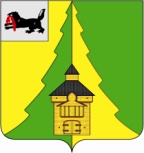 Российская Федерация	Иркутская область	Нижнеилимский муниципальный район	АДМИНИСТРАЦИЯПОСТАНОВЛЕНИЕОт  « 23 »  09      2022 г. №  811«О внесении изменений в постановление администрации Нижнеилимского муниципального района от 31.08.2017 г. 
№ 615 «Об утверждении муниципальной программы «Осуществление бюджетных инвестиций в объекты муниципальной собственности учреждениями бюджетной сферы Нижнеилимского муниципального района» на 2018-2025 годы» В соответствии с Бюджетным кодексом Российской Федерации, Федеральным законом от 06.10.2013 г. № 131-ФЗ «Об общих принципах организации местного самоуправления в Российской Федерации», Указом Президента Российской Федерации от 07.05.2012 года № 599 «О мерах по реализации государственной политики в области образования и науки», постановлением администрации Нижнеилимского муниципального района от 22.06.2021 г. № 544 «Об утверждении Порядка разработки, реализации и оценки эффективности реализации муниципальных программ администрации Нижнеилимского муниципального района», руководствуясь Уставом муниципального образования «Нижнеилимский район», администрация Нижнеилимского муниципального районаПОСТАНОВЛЯЕТ:1. Внести изменения в постановление администрации Нижнеилимского муниципального района от 31.08.2017 г. № 615 «Об утверждении муниципальной программы «Осуществление бюджетных инвестиций в объекты муниципальной собственности учреждениям бюджетной сферы Нижнеилимского муниципального района» на 2018-2025 годы, 1.1. Пункт № 9 «Объемы и источники финансирования Программы (тыс.руб.)» главы 1 «Паспорт программы «Осуществление бюджетных инвестиций в объекты муниципальной собственности прочим учреждениям Нижнеилимского муниципального района»на 2018-2025 годы» читать в следующей редакции:1.2. Первый абзац главы 4 «Объемы и источники финансирования Программы» читать в следующей редакции: Общий объем финансирования Программы в 2018-2025 году годах составит 2 245 282,3 тыс.руб. 1.3. Таблицу № 1 главы 4 «Объемы и источники финансирования Программы» читать в следующей редакции:Таблица 11.4. Пункт № 8 «Объемы и источники финансирования Подпрограммы 
№ 1 (тыс.руб.)» раздела 1 «Паспорт подпрограммы № 1» 
главы 7 «Подпрограмма № 1 «Осуществление бюджетных инвестиций в объекты муниципальной собственности учреждениям образования Нижнеилимского муниципального района» читать в следующей редакции:1.5. Пункт № 7 «Объемы и источники финансирования Подпрограммы 
№ 3 (тыс.руб.)» раздела 1 «Паспорт подпрограммы № 3» 
главы 8 «Подпрограмма № 3 «Осуществление бюджетных инвестиций в объекты муниципальной собственности прочим учреждениям Нижнеилимского муниципального района» читать в следующей редакции:2. Приложение № 1 к Подпрограмме № 1 «Осуществление бюджетных инвестиций в объекты муниципальной собственности учреждениям образования Нижнеилимского муниципального района» читать в редакции приложения № 1 к настоящему постановлению.3.Приложение № 1 к Подпрограмме № 3 «Осуществление бюджетных инвестиций в объекты муниципальной собственности прочим учреждениям Нижнеилимского муниципального района» читать в редакции приложения № 2 к настоящему постановлению.4. Настоящее постановление опубликовать в периодическом издании «Вестник Думы и администрации Нижнеилимского муниципального района», разместить на официальном сайте муниципального образования «Нижнеилимский район».5. Контроль за исполнением данного постановления оставляю за собой.И.о. мэра района							В.В.ЦвейгартРассылка: в дело, ОАиГ, Финансовое Управление, ДО, ОКСиДМ, МКУ «Центр», бухгалтерия, ОСЭР, Цвейгарт В.В., пресс-служба администрации.В.В.Гловацкая3-10-57Приложение № 1 К постановлению администрации Нижнеилимского муниципального районаот    23.09.2022г.№  811Приложение № 1 к Подпрограмме № 1«Осуществление бюджетных инвестиций в объекты муниципальной собственности учреждениям образования Нижнеилимского муниципального района»Система мероприятий Подпрограммы № 1 «Осуществление бюджетных инвестиций в объекты муниципальной собственности учреждениям образования Нижнеилимского муниципального района»Приложение № 2 К постановлению администрации Нижнеилимского муниципального районаот    23.09.2022г.№  811Приложение № 1 к Подпрограмме № 3"Осуществление бюджетных инвестиций в объекты муниципальной собственности прочим учреждениям Нижнеилимского муниципального района"Система мероприятий Подпрограммы № 3 "Осуществление бюджетных инвестиций в объекты муниципальной собственности прочим учреждениям Нижнеилимского муниципального района"9Объемы и источники финансирования Программы (тыс.руб.)Объем финансированияОбъем финансированияИсточник финансированияИсточник финансированияИсточник финансированияПериод реализацииОбъем финансирования, тыс.руб.Безвозмездные поступления от других бюджетов бюджетной системы РФНалоговые и неналоговые доходы бюджета районаВнебюджетные источникиМуниципальная программаМуниципальная программаМуниципальная программаМуниципальная программаМуниципальная программаза весь период реализации муниципальной программы2 245 282,31 935 438,5309 843,80,0в том числе по годам: 2018 год114 680,0104 587,210 092,80,02019 год86 025,479 653,76 371,70,02020 год173 322,5152 516,220 806,30,02021 год218 629,6171 361,147 268,50,02022 год400 787,9330 861,469 926,50,02023 год30 243,226 614,03 629,20,02024 год0,00,00,00,02025 год1 221 593,71 069 844,9151 748,80,0Подпрограмма № 1Подпрограмма № 1Подпрограмма № 1Подпрограмма № 1Подпрограмма № 1за весь период реализации муниципальной программы2 104 955,71 856 310,6248 645,10,0в том числе по годам: 2018 год99 024,890 611,58 413,30,02019 год75 512,670 637,44 875,20,02020 год153 920,9135 450,218 470,70,02021 год199 262,4171 361,127 901,30,02022 год357 803,5314 072,743 730,80,02023 год30 243,226 614,03 629,20,02024 год0,00,00,00,02025 год1 189 188,31 047 563,7141 624,60,0Подпрограмма № 2Подпрограмма № 2Подпрограмма № 2Подпрограмма № 2Подпрограмма № 2за весь период реализации муниципальной программы89 967,279 127,910 839,30,0в том числе по годам: 2018 год15 655,213 975,71 679,50,02019 год10 512,89 016,31 496,50,02020 год19 401,617 066,02 335,60,02021 год0,00,00,00,02022 год19 078,116 788,72 289,40,02023 год0,00,00,00,02024 год0,00,00,00,02025 год25 319,522 281,23 038,30,0Подпрограмма № 3Подпрограмма № 3Подпрограмма № 3Подпрограмма № 3Подпрограмма № 3за весь период реализации муниципальной программы50 359,40,050 359,40,0в том числе по годам:2018 год0,00,00,00,02019 год0,00,00,00,02020 год0,00,00,00,02021 год19 367,20,019 367,20,02022 год23 906,30,023 906,30,02023 год0,00,00,00,02024 год0,00,00,00,02025 год7 085,90,07 085,90,08.Объемы и источники финансирования Подпрограммы № 1 (тыс.руб.)7.Объемы и источники финансирования Подпрограммы № 3 (тыс.руб.)№ п/пНаименование основного мероприятияОтветственный исполнитель или соисполнитель (участники)Источник финансированияОбъем финансирования всего, тыс.руб.в том числе по годамв том числе по годамв том числе по годамв том числе по годамв том числе по годамв том числе по годамв том числе по годамв том числе по годамПоказатель результативности Подпрограммы № 1№ п/пНаименование основного мероприятияОтветственный исполнитель или соисполнитель (участники)Источник финансированияОбъем финансирования всего, тыс.руб.20182019202020212022202320242025Показатель результативности Подпрограммы № 112345678910111213141.Цели Подпрограммы № 1:  Цели Подпрограммы № 1:  Цели Подпрограммы № 1:  Цели Подпрограммы № 1:  Цели Подпрограммы № 1:  Цели Подпрограммы № 1:  Цели Подпрограммы № 1:  Цели Подпрограммы № 1:  Цели Подпрограммы № 1:  Цели Подпрограммы № 1:  Цели Подпрограммы № 1:  Цели Подпрограммы № 1:  Цели Подпрограммы № 1:  1. 1. Обеспечение потребности населения района учреждениями дошкольного и общего образования. 1. Обеспечение потребности населения района учреждениями дошкольного и общего образования. 1. Обеспечение потребности населения района учреждениями дошкольного и общего образования. 1. Обеспечение потребности населения района учреждениями дошкольного и общего образования. 1. Обеспечение потребности населения района учреждениями дошкольного и общего образования. 1. Обеспечение потребности населения района учреждениями дошкольного и общего образования. 1. Обеспечение потребности населения района учреждениями дошкольного и общего образования. 1. Обеспечение потребности населения района учреждениями дошкольного и общего образования. 1. Обеспечение потребности населения района учреждениями дошкольного и общего образования. 1. Обеспечение потребности населения района учреждениями дошкольного и общего образования. 1. Обеспечение потребности населения района учреждениями дошкольного и общего образования. 1. Обеспечение потребности населения района учреждениями дошкольного и общего образования. 1. Обеспечение потребности населения района учреждениями дошкольного и общего образования.1.2. Обеспечение бесперебойного функционирования и поддержание в удовлетворительном состоянии объектов муниципальной собственности учреждений образования Нижнеилимского муниципального района.2. Обеспечение бесперебойного функционирования и поддержание в удовлетворительном состоянии объектов муниципальной собственности учреждений образования Нижнеилимского муниципального района.2. Обеспечение бесперебойного функционирования и поддержание в удовлетворительном состоянии объектов муниципальной собственности учреждений образования Нижнеилимского муниципального района.2. Обеспечение бесперебойного функционирования и поддержание в удовлетворительном состоянии объектов муниципальной собственности учреждений образования Нижнеилимского муниципального района.2. Обеспечение бесперебойного функционирования и поддержание в удовлетворительном состоянии объектов муниципальной собственности учреждений образования Нижнеилимского муниципального района.2. Обеспечение бесперебойного функционирования и поддержание в удовлетворительном состоянии объектов муниципальной собственности учреждений образования Нижнеилимского муниципального района.2. Обеспечение бесперебойного функционирования и поддержание в удовлетворительном состоянии объектов муниципальной собственности учреждений образования Нижнеилимского муниципального района.2. Обеспечение бесперебойного функционирования и поддержание в удовлетворительном состоянии объектов муниципальной собственности учреждений образования Нижнеилимского муниципального района.2. Обеспечение бесперебойного функционирования и поддержание в удовлетворительном состоянии объектов муниципальной собственности учреждений образования Нижнеилимского муниципального района.2. Обеспечение бесперебойного функционирования и поддержание в удовлетворительном состоянии объектов муниципальной собственности учреждений образования Нижнеилимского муниципального района.2. Обеспечение бесперебойного функционирования и поддержание в удовлетворительном состоянии объектов муниципальной собственности учреждений образования Нижнеилимского муниципального района.2. Обеспечение бесперебойного функционирования и поддержание в удовлетворительном состоянии объектов муниципальной собственности учреждений образования Нижнеилимского муниципального района.2. Обеспечение бесперебойного функционирования и поддержание в удовлетворительном состоянии объектов муниципальной собственности учреждений образования Нижнеилимского муниципального района.1.1.Задача 1: Создание современных условий на объектах дошкольного и общего образования за счет проведения мероприятий по строительству, реконструкции объектов недвижимости для реализации образовательных программ.Задача 1: Создание современных условий на объектах дошкольного и общего образования за счет проведения мероприятий по строительству, реконструкции объектов недвижимости для реализации образовательных программ.Задача 1: Создание современных условий на объектах дошкольного и общего образования за счет проведения мероприятий по строительству, реконструкции объектов недвижимости для реализации образовательных программ.Задача 1: Создание современных условий на объектах дошкольного и общего образования за счет проведения мероприятий по строительству, реконструкции объектов недвижимости для реализации образовательных программ.Задача 1: Создание современных условий на объектах дошкольного и общего образования за счет проведения мероприятий по строительству, реконструкции объектов недвижимости для реализации образовательных программ.Задача 1: Создание современных условий на объектах дошкольного и общего образования за счет проведения мероприятий по строительству, реконструкции объектов недвижимости для реализации образовательных программ.Задача 1: Создание современных условий на объектах дошкольного и общего образования за счет проведения мероприятий по строительству, реконструкции объектов недвижимости для реализации образовательных программ.Задача 1: Создание современных условий на объектах дошкольного и общего образования за счет проведения мероприятий по строительству, реконструкции объектов недвижимости для реализации образовательных программ.Задача 1: Создание современных условий на объектах дошкольного и общего образования за счет проведения мероприятий по строительству, реконструкции объектов недвижимости для реализации образовательных программ.Задача 1: Создание современных условий на объектах дошкольного и общего образования за счет проведения мероприятий по строительству, реконструкции объектов недвижимости для реализации образовательных программ.Задача 1: Создание современных условий на объектах дошкольного и общего образования за счет проведения мероприятий по строительству, реконструкции объектов недвижимости для реализации образовательных программ.Задача 1: Создание современных условий на объектах дошкольного и общего образования за счет проведения мероприятий по строительству, реконструкции объектов недвижимости для реализации образовательных программ.Задача 1: Создание современных условий на объектах дошкольного и общего образования за счет проведения мероприятий по строительству, реконструкции объектов недвижимости для реализации образовательных программ.1.1.1.1Строительство детского сада на 49 мест в п.Чистополянскийотдел архитектуры и градостроительства администрации Нижнеилимского муниципального района96 878,727 854,369 024,4------Ввод в эксплуатацию учреждений образования1.1.1.1Строительство детского сада на 49 мест в п.Чистополянскийотдел архитектуры и градостроительства администрации Нижнеилимского муниципального районав том числе: о.б.92 092,326 461,665 630,7------Ввод в эксплуатацию учреждений образования1.1.1.1Строительство детского сада на 49 мест в п.Чистополянскийотдел архитектуры и градостроительства администрации Нижнеилимского муниципального районам.б.4 786,41 392,73 393,7------Ввод в эксплуатацию учреждений образования1.1.1.2Строительство образовательного комплекса (школа на 130 учащихся и детский сад на 49 мест) в п.Речушка Нижнеилимского районаотдел архитектуры и градостроительства администрации Нижнеилимского муниципального района625 994,370,0------625 924,3Ввод в эксплуатацию учреждений образования1.1.1.2Строительство образовательного комплекса (школа на 130 учащихся и детский сад на 49 мест) в п.Речушка Нижнеилимского районаотдел архитектуры и градостроительства администрации Нижнеилимского муниципального района в том числе: о.б.550 813,3-------550 813,3Ввод в эксплуатацию учреждений образования1.1.1.2Строительство образовательного комплекса (школа на 130 учащихся и детский сад на 49 мест) в п.Речушка Нижнеилимского районаотдел архитектуры и градостроительства администрации Нижнеилимского муниципального районам.б.75 181,070,0------75 111,0Ввод в эксплуатацию учреждений образования1.1.1.3 **Строительство образовательного комплекса (школа на 60 учащихся и детский сад на 20 мест) в п.Соцгородок Нижнеилимского районаотдел архитектуры и градостроительства администрации Нижнеилимского муниципального района419 910,5--34 090,9118 717,0267 102,6---Ввод в эксплуатацию учреждений образования1.1.1.3 **Строительство образовательного комплекса (школа на 60 учащихся и детский сад на 20 мест) в п.Соцгородок Нижнеилимского районаотдел архитектуры и градостроительства администрации Нижнеилимского муниципального района в том числе: о.б.365 035,0--30 000,0100 481,2234 553,8---Ввод в эксплуатацию учреждений образования1.1.1.3 **Строительство образовательного комплекса (школа на 60 учащихся и детский сад на 20 мест) в п.Соцгородок Нижнеилимского районаотдел архитектуры и градостроительства администрации Нижнеилимского муниципального районам.б.54 875,5--4 090,918 235,832 548,8---Ввод в эксплуатацию учреждений образования1.2.Задача 2: Приведение объектов образования учреждений Нижнеилимского муниципального района в соответствие требованиям действующих норм пожарной безопасности и СанПИН.Задача 2: Приведение объектов образования учреждений Нижнеилимского муниципального района в соответствие требованиям действующих норм пожарной безопасности и СанПИН.Задача 2: Приведение объектов образования учреждений Нижнеилимского муниципального района в соответствие требованиям действующих норм пожарной безопасности и СанПИН.Задача 2: Приведение объектов образования учреждений Нижнеилимского муниципального района в соответствие требованиям действующих норм пожарной безопасности и СанПИН.Задача 2: Приведение объектов образования учреждений Нижнеилимского муниципального района в соответствие требованиям действующих норм пожарной безопасности и СанПИН.Задача 2: Приведение объектов образования учреждений Нижнеилимского муниципального района в соответствие требованиям действующих норм пожарной безопасности и СанПИН.Задача 2: Приведение объектов образования учреждений Нижнеилимского муниципального района в соответствие требованиям действующих норм пожарной безопасности и СанПИН.Задача 2: Приведение объектов образования учреждений Нижнеилимского муниципального района в соответствие требованиям действующих норм пожарной безопасности и СанПИН.Задача 2: Приведение объектов образования учреждений Нижнеилимского муниципального района в соответствие требованиям действующих норм пожарной безопасности и СанПИН.Задача 2: Приведение объектов образования учреждений Нижнеилимского муниципального района в соответствие требованиям действующих норм пожарной безопасности и СанПИН.Задача 2: Приведение объектов образования учреждений Нижнеилимского муниципального района в соответствие требованиям действующих норм пожарной безопасности и СанПИН.Задача 2: Приведение объектов образования учреждений Нижнеилимского муниципального района в соответствие требованиям действующих норм пожарной безопасности и СанПИН.Задача 2: Приведение объектов образования учреждений Нижнеилимского муниципального района в соответствие требованиям действующих норм пожарной безопасности и СанПИН.1.2.1.1Выборочный капитальный ремонт здания Муниципального общеобразовательного учреждения "Рудногорская средняя общеобразовательная школа", расположенного по адресу: Нижнеилимский район, п.Рудногорск, ул.Школьная, 1 отдел архитектуры и градостроительства администрации Нижнеилимского муниципального района33 277,933 277,9-------Проведение капитального ремонта объектов муниципальной собственности учреждений образования Нижнеилимского муниципального района1.2.1.1Выборочный капитальный ремонт здания Муниципального общеобразовательного учреждения "Рудногорская средняя общеобразовательная школа", расположенного по адресу: Нижнеилимский район, п.Рудногорск, ул.Школьная, 1 отдел архитектуры и градостроительства администрации Нижнеилимского муниципального района в том числе: о.б.31 614,031 614,0-------Проведение капитального ремонта объектов муниципальной собственности учреждений образования Нижнеилимского муниципального района1.2.1.1Выборочный капитальный ремонт здания Муниципального общеобразовательного учреждения "Рудногорская средняя общеобразовательная школа", расположенного по адресу: Нижнеилимский район, п.Рудногорск, ул.Школьная, 1 отдел архитектуры и градостроительства администрации Нижнеилимского муниципального районам.б.1 663,91 663,9-------Проведение капитального ремонта объектов муниципальной собственности учреждений образования Нижнеилимского муниципального района1.2.1.2Капитальный ремонт здания МОУ "Хребтовская СОШ"МУ Департамент образования администрации Нижнеилимского муниципального района98 567,3-------98 567,3Проведение капитального ремонта объектов муниципальной собственности учреждений образования Нижнеилимского муниципального района1.2.1.2Капитальный ремонт здания МОУ "Хребтовская СОШ"МУ Департамент образования администрации Нижнеилимского муниципального района в том числе: о.б.86 739,3-------86 739,3Проведение капитального ремонта объектов муниципальной собственности учреждений образования Нижнеилимского муниципального района1.2.1.2Капитальный ремонт здания МОУ "Хребтовская СОШ"МУ Департамент образования администрации Нижнеилимского муниципального районам.б.11 828,0------11 828,0Проведение капитального ремонта объектов муниципальной собственности учреждений образования Нижнеилимского муниципального района1.2.1.3 ***Капитальный ремонт здания МОУ "Новоигирменская СОШ № 1"МУ Департамент образования администрации Нижнеилимского муниципального района125 910,2--61 243,562 739,01 927,7---Проведение капитального ремонта объектов муниципальной собственности учреждений образования Нижнеилимского муниципального района1.2.1.3 ***Капитальный ремонт здания МОУ "Новоигирменская СОШ № 1"МУ Департамент образования администрации Нижнеилимского муниципального района в том числе: о.б.110 800,8--53 894,255 210,31 696,3---Проведение капитального ремонта объектов муниципальной собственности учреждений образования Нижнеилимского муниципального района1.2.1.3 ***Капитальный ремонт здания МОУ "Новоигирменская СОШ № 1"МУ Департамент образования администрации Нижнеилимского муниципального районам.б.15 109,4--7 349,37 528,7231,4---Проведение капитального ремонта объектов муниципальной собственности учреждений образования Нижнеилимского муниципального района1.2.1.4Выборочный капитальный ремонт здания Муниципального бюджетного общеобразовательного учреждения "Железногорская средняя общеобразовательная школа № 2"МУ Департамент образования администрации Нижнеилимского муниципального района23 307,823 307,8-------Проведение капитального ремонта объектов муниципальной собственности учреждений образования Нижнеилимского муниципального района1.2.1.4Выборочный капитальный ремонт здания Муниципального бюджетного общеобразовательного учреждения "Железногорская средняя общеобразовательная школа № 2"МУ Департамент образования администрации Нижнеилимского муниципального района в том числе: о.б.22 142,422 142,4-------Проведение капитального ремонта объектов муниципальной собственности учреждений образования Нижнеилимского муниципального района1.2.1.4Выборочный капитальный ремонт здания Муниципального бюджетного общеобразовательного учреждения "Железногорская средняя общеобразовательная школа № 2"МУ Департамент образования администрации Нижнеилимского муниципального районам.б.1 165,41 165,4-------Проведение капитального ремонта объектов муниципальной собственности учреждений образования Нижнеилимского муниципального района1.2.1.5Капитальный ремонт благоустройства территории прилегающей  к зданию  МБДОУ ЦРР - детский сад № 12 "Золотая рыбка"МУ Департамент образования администрации Нижнеилимского муниципального района2 207,8-2 207,8------Проведение капитального ремонта  объектов муниципальной собственности учреждений образования Нижнеилимского муниципального района1.2.1.5Капитальный ремонт благоустройства территории прилегающей  к зданию  МБДОУ ЦРР - детский сад № 12 "Золотая рыбка"МУ Департамент образования администрации Нижнеилимского муниципального района в том числе: о.б.1 942,7-1 942,7------Проведение капитального ремонта  объектов муниципальной собственности учреждений образования Нижнеилимского муниципального района1.2.1.5Капитальный ремонт благоустройства территории прилегающей  к зданию  МБДОУ ЦРР - детский сад № 12 "Золотая рыбка"МУ Департамент образования администрации Нижнеилимского муниципального районам.б.265,1-265,1------Проведение капитального ремонта  объектов муниципальной собственности учреждений образования Нижнеилимского муниципального района1.2.1.6Выборочный капитальный ремонт здания МОУ "Семигорская СОШ" МУ Департамент образования администрации Нижнеилимского муниципального района10 991,810 991,8-------Проведение капитального ремонта  объектов муниципальной собственности учреждений образования Нижнеилимского муниципального района1.2.1.6Выборочный капитальный ремонт здания МОУ "Семигорская СОШ" МУ Департамент образования администрации Нижнеилимского муниципального района в том числе: о.б.10 393,510 393,5-------Проведение капитального ремонта  объектов муниципальной собственности учреждений образования Нижнеилимского муниципального района1.2.1.6Выборочный капитальный ремонт здания МОУ "Семигорская СОШ" МУ Департамент образования администрации Нижнеилимского муниципального районам.б.598,3598,3-------Проведение капитального ремонта  объектов муниципальной собственности учреждений образования Нижнеилимского муниципального района1.2.1.7 *Выборочный капитальный ремонт здания МОУ "Железногорская СОШ № 1"МУ Департамент образования администрации Нижнеилимского муниципального района76 392,9--58 586,517 806,4----Проведение капитального ремонта  объектов муниципальной собственности учреждений образования Нижнеилимского муниципального района1.2.1.7 *Выборочный капитальный ремонт здания МОУ "Железногорская СОШ № 1"МУ Департамент образования администрации Нижнеилимского муниципального района в том числе: о.б.67 225,6--51 556,015 669,6----Проведение капитального ремонта  объектов муниципальной собственности учреждений образования Нижнеилимского муниципального района1.2.1.7 *Выборочный капитальный ремонт здания МОУ "Железногорская СОШ № 1"МУ Департамент образования администрации Нижнеилимского муниципального районам.б.9 167,3--7 030,52 136,8----Проведение капитального ремонта  объектов муниципальной собственности учреждений образования Нижнеилимского муниципального района1.2.1.8Капитальный ремонт здания МОУ "Шестаковская СОШ"МУ Департамент образования администрации Нижнеилимского муниципального района41 297,6-------41 297,6Проведение капитального ремонта  объектов муниципальной собственности учреждений образования Нижнеилимского муниципального района1.2.1.8Капитальный ремонт здания МОУ "Шестаковская СОШ"МУ Департамент образования администрации Нижнеилимского муниципального района в том числе: о.б.36 341,9-------36 341,9Проведение капитального ремонта  объектов муниципальной собственности учреждений образования Нижнеилимского муниципального района1.2.1.8Капитальный ремонт здания МОУ "Шестаковская СОШ"МУ Департамент образования администрации Нижнеилимского муниципального районам.б.4 955,7------4 955,7Проведение капитального ремонта  объектов муниципальной собственности учреждений образования Нижнеилимского муниципального района1.2.1.9Капитальный ремонт здания МКОУ "Коршуновская СОШ"МУ Департамент образования администрации Нижнеилимского муниципального района29 694,3260,0------29 434,3Проведение капитального ремонта  объектов муниципальной собственности учреждений образования Нижнеилимского муниципального района1.2.1.9Капитальный ремонт здания МКОУ "Коршуновская СОШ"МУ Департамент образования администрации Нижнеилимского муниципального района в том числе: о.б.25 902,2-------25 902,2Проведение капитального ремонта  объектов муниципальной собственности учреждений образования Нижнеилимского муниципального района1.2.1.9Капитальный ремонт здания МКОУ "Коршуновская СОШ"МУ Департамент образования администрации Нижнеилимского муниципального районам.б.3 792,1260,0------3 532,1Проведение капитального ремонта  объектов муниципальной собственности учреждений образования Нижнеилимского муниципального района1.2.1.10Капитальный ремонт здания МБОУ "Железногорская СОШ № 4"МУ Департамент образования администрации Нижнеилимского муниципального района134 280,6799,9---2 020,8--131 459,9Проведение капитального ремонта  объектов муниципальной собственности учреждений образования Нижнеилимского муниципального района1.2.1.10Капитальный ремонт здания МБОУ "Железногорская СОШ № 4"МУ Департамент образования администрации Нижнеилимского муниципального района в том числе: о.б.117 463,1----1 778,3--115 684,8Проведение капитального ремонта  объектов муниципальной собственности учреждений образования Нижнеилимского муниципального района1.2.1.10Капитальный ремонт здания МБОУ "Железногорская СОШ № 4"МУ Департамент образования администрации Нижнеилимского муниципального районам.б.16 817,5799,9---242,5-15 775,1Проведение капитального ремонта  объектов муниципальной собственности учреждений образования Нижнеилимского муниципального района1.2.1.11Капитальный ремонт здания МОУ "Железногорская СОШ № 3"МУ Департамент образования администрации Нижнеилимского муниципального района90 823,0749,0------90 074,0Проведение капитального ремонта  объектов муниципальной собственности учреждений образования Нижнеилимского муниципального района1.2.1.11Капитальный ремонт здания МОУ "Железногорская СОШ № 3"МУ Департамент образования администрации Нижнеилимского муниципального района в том числе: о.б.79 265,2-------79 265,2Проведение капитального ремонта  объектов муниципальной собственности учреждений образования Нижнеилимского муниципального района1.2.1.11Капитальный ремонт здания МОУ "Железногорская СОШ № 3"МУ Департамент образования администрации Нижнеилимского муниципального районам.б.11 557,8749,0------10 808,8Проведение капитального ремонта  объектов муниципальной собственности учреждений образования Нижнеилимского муниципального района1.2.1.12Капитальный ремонт здания МОУ "Железногорская СОШ № 5 им. А.Н. Радищева"МУ Департамент образования администрации Нижнеилимского муниципального района121 633,9749,0---18 013,5--102 871,4Проведение капитального ремонта  объектов муниципальной собственности учреждений образования Нижнеилимского муниципального района1.2.1.12Капитальный ремонт здания МОУ "Железногорская СОШ № 5 им. А.Н. Радищева"МУ Департамент образования администрации Нижнеилимского муниципального районав том числе: о.б.106 378,7----15 554,0--90 824,7Проведение капитального ремонта  объектов муниципальной собственности учреждений образования Нижнеилимского муниципального района1.2.1.12Капитальный ремонт здания МОУ "Железногорская СОШ № 5 им. А.Н. Радищева"МУ Департамент образования администрации Нижнеилимского муниципального районам.б.15 255,2749,0---2 459,5--12 046,7Проведение капитального ремонта  объектов муниципальной собственности учреждений образования Нижнеилимского муниципального района1.2.1.13Капитальный ремонт здания МБДОУ ЦРР - детский сад  № 12 "Золотая рыбка"МУ Департамент образования администрации Нижнеилимского муниципального района18 666,7-------18 666,7Проведение капитального ремонта  объектов муниципальной собственности учреждений образования Нижнеилимского муниципального района1.2.1.13Капитальный ремонт здания МБДОУ ЦРР - детский сад  № 12 "Золотая рыбка"МУ Департамент образования администрации Нижнеилимского муниципального района в том числе: о.б.16 666,7-------16 666,7Проведение капитального ремонта  объектов муниципальной собственности учреждений образования Нижнеилимского муниципального района1.2.1.13Капитальный ремонт здания МБДОУ ЦРР - детский сад  № 12 "Золотая рыбка"МУ Департамент образования администрации Нижнеилимского муниципального районам.б.2 000,0-------2 000,0Проведение капитального ремонта  объектов муниципальной собственности учреждений образования Нижнеилимского муниципального района1.2.1.14Капитальный ремонт  помещений бассейна МОУ "Янгелевская СОШ"МУ Департамент образования администрации Нижнеилимского муниципального района40 316,6548,0---39 193,5---Проведение капитального ремонта  объектов муниципальной собственности учреждений образования Нижнеилимского муниципального района1.2.1.14Капитальный ремонт  помещений бассейна МОУ "Янгелевская СОШ"МУ Департамент образования администрации Нижнеилимского муниципального района в том числе: о.б.34 888,0----34 490,3                     -                          -                            -     Проведение капитального ремонта  объектов муниципальной собственности учреждений образования Нижнеилимского муниципального района1.2.1.14Капитальный ремонт  помещений бассейна МОУ "Янгелевская СОШ"МУ Департамент образования администрации Нижнеилимского муниципального районам.б.5 428,6548,0---4 703,2-                     -                            -     Проведение капитального ремонта  объектов муниципальной собственности учреждений образования Нижнеилимского муниципального района1.2.1.15Капитальный ремонт крыши здания МБУ ДО "ЦРТДиЮ",  расположенного по адресу: Иркутская область, г. Железногорск-Илимский, квартал 1, дом 44аМУ Департамент образования администрации Нижнеилимского муниципального района8 221,6-------8 221,6Проведение капитального ремонта  объектов муниципальной собственности учреждений образования Нижнеилимского муниципального района1.2.1.15Капитальный ремонт крыши здания МБУ ДО "ЦРТДиЮ",  расположенного по адресу: Иркутская область, г. Железногорск-Илимский, квартал 1, дом 44аМУ Департамент образования администрации Нижнеилимского муниципального района в том числе: о.б.7 235,0-------7 235,0Проведение капитального ремонта  объектов муниципальной собственности учреждений образования Нижнеилимского муниципального района1.2.1.15Капитальный ремонт крыши здания МБУ ДО "ЦРТДиЮ",  расположенного по адресу: Иркутская область, г. Железногорск-Илимский, квартал 1, дом 44аМУ Департамент образования администрации Нижнеилимского муниципального районам.б.986,6-------986,6Проведение капитального ремонта  объектов муниципальной собственности учреждений образования Нижнеилимского муниципального района1.2.1.16Капитальный ремонт кровли МДОУ детский сад "Мишутка"МУ Департамент образования администрации Нижнеилимского муниципального района417,1417,1-------Проведение капитального ремонта  объектов муниципальной собственности учреждений образования Нижнеилимского муниципального района1.2.1.16Капитальный ремонт кровли МДОУ детский сад "Мишутка"МУ Департамент образования администрации Нижнеилимского муниципального района в том числе: о.б.---------Проведение капитального ремонта  объектов муниципальной собственности учреждений образования Нижнеилимского муниципального района1.2.1.16Капитальный ремонт кровли МДОУ детский сад "Мишутка"МУ Департамент образования администрации Нижнеилимского муниципального районам.б.417,1417,1-------Проведение капитального ремонта  объектов муниципальной собственности учреждений образования Нижнеилимского муниципального района1.2.1.17Выборочный капитальный ремонт здания МБДОУ детский сад "Лесная сказка"МУ Департамент образования администрации Нижнеилимского муниципального района60 587,0-798,4--29 545,430 243,2--Проведение капитального ремонта  объектов муниципальной собственности учреждений образования Нижнеилимского муниципального района1.2.1.17Выборочный капитальный ремонт здания МБДОУ детский сад "Лесная сказка"МУ Департамент образования администрации Нижнеилимского муниципального района в том числе: о.б.52 614,0----26 000,026 614,0--Проведение капитального ремонта  объектов муниципальной собственности учреждений образования Нижнеилимского муниципального района1.2.1.17Выборочный капитальный ремонт здания МБДОУ детский сад "Лесная сказка"МУ Департамент образования администрации Нижнеилимского муниципального районам.б.7 973,0-798,4--3 545,43 629,2--Проведение капитального ремонта  объектов муниципальной собственности учреждений образования Нижнеилимского муниципального района1.2.1.18Выборочный капитальный ремонт здания МДОУ Детский сад комбинированного вида № 1 "Лесная полянка"МУ Департамент образования администрации Нижнеилимского муниципального района18 666,7-------18 666,7Проведение капитального ремонта  объектов муниципальной собственности учреждений образования Нижнеилимского муниципального района1.2.1.18Выборочный капитальный ремонт здания МДОУ Детский сад комбинированного вида № 1 "Лесная полянка"МУ Департамент образования администрации Нижнеилимского муниципального района в том числе: о.б.16 666,7-------16 666,7Проведение капитального ремонта  объектов муниципальной собственности учреждений образования Нижнеилимского муниципального района1.2.1.18Выборочный капитальный ремонт здания МДОУ Детский сад комбинированного вида № 1 "Лесная полянка"МУ Департамент образования администрации Нижнеилимского муниципального районам.б.2 000,0-------2 000,0Проведение капитального ремонта  объектов муниципальной собственности учреждений образования Нижнеилимского муниципального района1.2.1.19Выборочный капитальный ремонт здания МОУ "Новоигирменская СОШ № 3"МУ Департамент образования администрации Нижнеилимского муниципального района23 333,3-------23 333,3Проведение капитального ремонта  объектов муниципальной собственности учреждений образования Нижнеилимского муниципального района1.2.1.19Выборочный капитальный ремонт здания МОУ "Новоигирменская СОШ № 3"МУ Департамент образования администрации Нижнеилимского муниципального района в том числе: о.б.20 833,3-------20 833,3Проведение капитального ремонта  объектов муниципальной собственности учреждений образования Нижнеилимского муниципального района1.2.1.19Выборочный капитальный ремонт здания МОУ "Новоигирменская СОШ № 3"МУ Департамент образования администрации Нижнеилимского муниципального районам.б.2 500,0-------2 500,0Проведение капитального ремонта  объектов муниципальной собственности учреждений образования Нижнеилимского муниципального района1.2.1.20Выборочный капитальный ремонт здания МБОУ ДО "ДЮСШ"МУ Департамент образования администрации Нижнеилимского муниципального района---------Проведение капитального ремонта  объектов муниципальной собственности учреждений образования Нижнеилимского муниципального района1.2.1.20Выборочный капитальный ремонт здания МБОУ ДО "ДЮСШ"МУ Департамент образования администрации Нижнеилимского муниципального района в том числе: о.б.---------Проведение капитального ремонта  объектов муниципальной собственности учреждений образования Нижнеилимского муниципального района1.2.1.20Выборочный капитальный ремонт здания МБОУ ДО "ДЮСШ"МУ Департамент образования администрации Нижнеилимского муниципального районам.б.--------Проведение капитального ремонта  объектов муниципальной собственности учреждений образования Нижнеилимского муниципального района1.2.1.21Капитальный ремонт спортзала МКОУ "Коршуновская СОШ"МУ Департамент образования администрации Нижнеилимского муниципального района3 482,0-3 482,0------Проведение капитального ремонта  объектов муниципальной собственности учреждений образования Нижнеилимского муниципального района1.2.1.21Капитальный ремонт спортзала МКОУ "Коршуновская СОШ"МУ Департамент образования администрации Нижнеилимского муниципального района в том числе:               о.б. /ф.б.3 064,0-3 064,0------Проведение капитального ремонта  объектов муниципальной собственности учреждений образования Нижнеилимского муниципального района1.2.1.21Капитальный ремонт спортзала МКОУ "Коршуновская СОШ"МУ Департамент образования администрации Нижнеилимского муниципального районам.б.418,0-418,0------Проведение капитального ремонта  объектов муниципальной собственности учреждений образования Нижнеилимского муниципального района1.2.1.22Капитальный ремонт спортзала МОУ "Новоилимская СОШ им. Н.И.Черных"МУ Департамент образования администрации Нижнеилимского муниципального района671,2-------671,2Проведение капитального ремонта  объектов муниципальной собственности учреждений образования Нижнеилимского муниципального района1.2.1.22Капитальный ремонт спортзала МОУ "Новоилимская СОШ им. Н.И.Черных"МУ Департамент образования администрации Нижнеилимского муниципального района в том числе: о.б.590,6-------590,6Проведение капитального ремонта  объектов муниципальной собственности учреждений образования Нижнеилимского муниципального района1.2.1.22Капитальный ремонт спортзала МОУ "Новоилимская СОШ им. Н.И.Черных"МУ Департамент образования администрации Нижнеилимского муниципального районам.б.80,6-------80,6Проведение капитального ремонта  объектов муниципальной собственности учреждений образования Нижнеилимского муниципального района1.2.1.23Капитальный ремонт и благоустройство стадиона МОУ "Железногорская СОШ №5 им А.Н.Радищева"МУ Департамент образования администрации Нижнеилимского муниципального района18 013,5----18 013,5---Проведение капитального ремонта  объектов муниципальной собственности учреждений образования Нижнеилимского муниципального района 1.2.1.23Капитальный ремонт и благоустройство стадиона МОУ "Железногорская СОШ №5 им А.Н.Радищева"МУ Департамент образования администрации Нижнеилимского муниципального района в том числе: о.б.15 554,0----15 554,0---Проведение капитального ремонта  объектов муниципальной собственности учреждений образования Нижнеилимского муниципального района 1.2.1.23Капитальный ремонт и благоустройство стадиона МОУ "Железногорская СОШ №5 им А.Н.Радищева"МУ Департамент образования администрации Нижнеилимского муниципального районам.б.2 459,5----2 459,5---Проведение капитального ремонта  объектов муниципальной собственности учреждений образования Нижнеилимского муниципального района Итого по Подпрограмме № 1:Итого по Подпрограмме № 1:Итого по Подпрограмме № 1:Итого по Подпрограмме № 1:2 104 955,799 024,875 512,6153 920,9199 262,4357 803,530 243,2-1 189 188,3в том числе по источникам финансирования:в том числе по источникам финансирования:в том числе по источникам финансирования:в том числе по источникам финансирования:в том числе по источникам финансирования:в том числе по источникам финансирования:в том числе по источникам финансирования:в том числе по источникам финансирования:в том числе по источникам финансирования:в том числе по источникам финансирования:в том числе по источникам финансирования:в том числе по источникам финансирования:Безвозмездные поступления от других бюджетов бюджетной системы РФБезвозмездные поступления от других бюджетов бюджетной системы РФБезвозмездные поступления от других бюджетов бюджетной системы РФБезвозмездные поступления от других бюджетов бюджетной системы РФ1 856 310,690 611,570 637,4135 450,2171 361,1314 072,726 614,0-1 047 563,7Налоговые и неналоговые доходы бюджета районаНалоговые и неналоговые доходы бюджета районаНалоговые и неналоговые доходы бюджета районаНалоговые и неналоговые доходы бюджета района248 645,18 413,34 875,218 470,727 901,343 730,83 629,2-141 624,6Внебюджетные источникиВнебюджетные источникиВнебюджетные источникиВнебюджетные источники---------* 2020 год: указан плановый объем финансирования на выборочный капитальный ремонт здания МОУ "Железногорская СОШ № 1" - 58 586,5 тыс.руб. (в том числе: м.б. - 7 030,5 тыс.руб.; о.б. - 51 556,0 тыс.руб.)                                                                                                                                                                                                                                                                                                                                                                   Объем освоенного финансирования по состоянию на 31.12.2020 г. - 37 785,3 тыс.руб. (в том числе: м.б. - 512,0 тыс. руб.; о.б. - 37 273,3 тыс. руб.)                                                                                                                                                                                                              Объем не освоенного финансирования по состоянию на 31.12.2020 г. - 20 260,0 тыс.руб. (в том числе: м.б. - 2 431,2 тыс. руб.; о.б. - 17 828,8 тыс. руб.)                                                                                                                                                                                2021 год :  финансирование из м.б., перенесенное с 2020 года для софинансирования субсидии для завершения работ - 20 260,0 тыс.руб. (в том числе: м.б. - 2 431,2 тыс. руб.; о.б. - 17 828,8 тыс. руб.)  * 2020 год: указан плановый объем финансирования на выборочный капитальный ремонт здания МОУ "Железногорская СОШ № 1" - 58 586,5 тыс.руб. (в том числе: м.б. - 7 030,5 тыс.руб.; о.б. - 51 556,0 тыс.руб.)                                                                                                                                                                                                                                                                                                                                                                   Объем освоенного финансирования по состоянию на 31.12.2020 г. - 37 785,3 тыс.руб. (в том числе: м.б. - 512,0 тыс. руб.; о.б. - 37 273,3 тыс. руб.)                                                                                                                                                                                                              Объем не освоенного финансирования по состоянию на 31.12.2020 г. - 20 260,0 тыс.руб. (в том числе: м.б. - 2 431,2 тыс. руб.; о.б. - 17 828,8 тыс. руб.)                                                                                                                                                                                2021 год :  финансирование из м.б., перенесенное с 2020 года для софинансирования субсидии для завершения работ - 20 260,0 тыс.руб. (в том числе: м.б. - 2 431,2 тыс. руб.; о.б. - 17 828,8 тыс. руб.)  * 2020 год: указан плановый объем финансирования на выборочный капитальный ремонт здания МОУ "Железногорская СОШ № 1" - 58 586,5 тыс.руб. (в том числе: м.б. - 7 030,5 тыс.руб.; о.б. - 51 556,0 тыс.руб.)                                                                                                                                                                                                                                                                                                                                                                   Объем освоенного финансирования по состоянию на 31.12.2020 г. - 37 785,3 тыс.руб. (в том числе: м.б. - 512,0 тыс. руб.; о.б. - 37 273,3 тыс. руб.)                                                                                                                                                                                                              Объем не освоенного финансирования по состоянию на 31.12.2020 г. - 20 260,0 тыс.руб. (в том числе: м.б. - 2 431,2 тыс. руб.; о.б. - 17 828,8 тыс. руб.)                                                                                                                                                                                2021 год :  финансирование из м.б., перенесенное с 2020 года для софинансирования субсидии для завершения работ - 20 260,0 тыс.руб. (в том числе: м.б. - 2 431,2 тыс. руб.; о.б. - 17 828,8 тыс. руб.)  * 2020 год: указан плановый объем финансирования на выборочный капитальный ремонт здания МОУ "Железногорская СОШ № 1" - 58 586,5 тыс.руб. (в том числе: м.б. - 7 030,5 тыс.руб.; о.б. - 51 556,0 тыс.руб.)                                                                                                                                                                                                                                                                                                                                                                   Объем освоенного финансирования по состоянию на 31.12.2020 г. - 37 785,3 тыс.руб. (в том числе: м.б. - 512,0 тыс. руб.; о.б. - 37 273,3 тыс. руб.)                                                                                                                                                                                                              Объем не освоенного финансирования по состоянию на 31.12.2020 г. - 20 260,0 тыс.руб. (в том числе: м.б. - 2 431,2 тыс. руб.; о.б. - 17 828,8 тыс. руб.)                                                                                                                                                                                2021 год :  финансирование из м.б., перенесенное с 2020 года для софинансирования субсидии для завершения работ - 20 260,0 тыс.руб. (в том числе: м.б. - 2 431,2 тыс. руб.; о.б. - 17 828,8 тыс. руб.)  * 2020 год: указан плановый объем финансирования на выборочный капитальный ремонт здания МОУ "Железногорская СОШ № 1" - 58 586,5 тыс.руб. (в том числе: м.б. - 7 030,5 тыс.руб.; о.б. - 51 556,0 тыс.руб.)                                                                                                                                                                                                                                                                                                                                                                   Объем освоенного финансирования по состоянию на 31.12.2020 г. - 37 785,3 тыс.руб. (в том числе: м.б. - 512,0 тыс. руб.; о.б. - 37 273,3 тыс. руб.)                                                                                                                                                                                                              Объем не освоенного финансирования по состоянию на 31.12.2020 г. - 20 260,0 тыс.руб. (в том числе: м.б. - 2 431,2 тыс. руб.; о.б. - 17 828,8 тыс. руб.)                                                                                                                                                                                2021 год :  финансирование из м.б., перенесенное с 2020 года для софинансирования субсидии для завершения работ - 20 260,0 тыс.руб. (в том числе: м.б. - 2 431,2 тыс. руб.; о.б. - 17 828,8 тыс. руб.)  * 2020 год: указан плановый объем финансирования на выборочный капитальный ремонт здания МОУ "Железногорская СОШ № 1" - 58 586,5 тыс.руб. (в том числе: м.б. - 7 030,5 тыс.руб.; о.б. - 51 556,0 тыс.руб.)                                                                                                                                                                                                                                                                                                                                                                   Объем освоенного финансирования по состоянию на 31.12.2020 г. - 37 785,3 тыс.руб. (в том числе: м.б. - 512,0 тыс. руб.; о.б. - 37 273,3 тыс. руб.)                                                                                                                                                                                                              Объем не освоенного финансирования по состоянию на 31.12.2020 г. - 20 260,0 тыс.руб. (в том числе: м.б. - 2 431,2 тыс. руб.; о.б. - 17 828,8 тыс. руб.)                                                                                                                                                                                2021 год :  финансирование из м.б., перенесенное с 2020 года для софинансирования субсидии для завершения работ - 20 260,0 тыс.руб. (в том числе: м.б. - 2 431,2 тыс. руб.; о.б. - 17 828,8 тыс. руб.)  * 2020 год: указан плановый объем финансирования на выборочный капитальный ремонт здания МОУ "Железногорская СОШ № 1" - 58 586,5 тыс.руб. (в том числе: м.б. - 7 030,5 тыс.руб.; о.б. - 51 556,0 тыс.руб.)                                                                                                                                                                                                                                                                                                                                                                   Объем освоенного финансирования по состоянию на 31.12.2020 г. - 37 785,3 тыс.руб. (в том числе: м.б. - 512,0 тыс. руб.; о.б. - 37 273,3 тыс. руб.)                                                                                                                                                                                                              Объем не освоенного финансирования по состоянию на 31.12.2020 г. - 20 260,0 тыс.руб. (в том числе: м.б. - 2 431,2 тыс. руб.; о.б. - 17 828,8 тыс. руб.)                                                                                                                                                                                2021 год :  финансирование из м.б., перенесенное с 2020 года для софинансирования субсидии для завершения работ - 20 260,0 тыс.руб. (в том числе: м.б. - 2 431,2 тыс. руб.; о.б. - 17 828,8 тыс. руб.)  * 2020 год: указан плановый объем финансирования на выборочный капитальный ремонт здания МОУ "Железногорская СОШ № 1" - 58 586,5 тыс.руб. (в том числе: м.б. - 7 030,5 тыс.руб.; о.б. - 51 556,0 тыс.руб.)                                                                                                                                                                                                                                                                                                                                                                   Объем освоенного финансирования по состоянию на 31.12.2020 г. - 37 785,3 тыс.руб. (в том числе: м.б. - 512,0 тыс. руб.; о.б. - 37 273,3 тыс. руб.)                                                                                                                                                                                                              Объем не освоенного финансирования по состоянию на 31.12.2020 г. - 20 260,0 тыс.руб. (в том числе: м.б. - 2 431,2 тыс. руб.; о.б. - 17 828,8 тыс. руб.)                                                                                                                                                                                2021 год :  финансирование из м.б., перенесенное с 2020 года для софинансирования субсидии для завершения работ - 20 260,0 тыс.руб. (в том числе: м.б. - 2 431,2 тыс. руб.; о.б. - 17 828,8 тыс. руб.)  * 2020 год: указан плановый объем финансирования на выборочный капитальный ремонт здания МОУ "Железногорская СОШ № 1" - 58 586,5 тыс.руб. (в том числе: м.б. - 7 030,5 тыс.руб.; о.б. - 51 556,0 тыс.руб.)                                                                                                                                                                                                                                                                                                                                                                   Объем освоенного финансирования по состоянию на 31.12.2020 г. - 37 785,3 тыс.руб. (в том числе: м.б. - 512,0 тыс. руб.; о.б. - 37 273,3 тыс. руб.)                                                                                                                                                                                                              Объем не освоенного финансирования по состоянию на 31.12.2020 г. - 20 260,0 тыс.руб. (в том числе: м.б. - 2 431,2 тыс. руб.; о.б. - 17 828,8 тыс. руб.)                                                                                                                                                                                2021 год :  финансирование из м.б., перенесенное с 2020 года для софинансирования субсидии для завершения работ - 20 260,0 тыс.руб. (в том числе: м.б. - 2 431,2 тыс. руб.; о.б. - 17 828,8 тыс. руб.)  * 2020 год: указан плановый объем финансирования на выборочный капитальный ремонт здания МОУ "Железногорская СОШ № 1" - 58 586,5 тыс.руб. (в том числе: м.б. - 7 030,5 тыс.руб.; о.б. - 51 556,0 тыс.руб.)                                                                                                                                                                                                                                                                                                                                                                   Объем освоенного финансирования по состоянию на 31.12.2020 г. - 37 785,3 тыс.руб. (в том числе: м.б. - 512,0 тыс. руб.; о.б. - 37 273,3 тыс. руб.)                                                                                                                                                                                                              Объем не освоенного финансирования по состоянию на 31.12.2020 г. - 20 260,0 тыс.руб. (в том числе: м.б. - 2 431,2 тыс. руб.; о.б. - 17 828,8 тыс. руб.)                                                                                                                                                                                2021 год :  финансирование из м.б., перенесенное с 2020 года для софинансирования субсидии для завершения работ - 20 260,0 тыс.руб. (в том числе: м.б. - 2 431,2 тыс. руб.; о.б. - 17 828,8 тыс. руб.)  * 2020 год: указан плановый объем финансирования на выборочный капитальный ремонт здания МОУ "Железногорская СОШ № 1" - 58 586,5 тыс.руб. (в том числе: м.б. - 7 030,5 тыс.руб.; о.б. - 51 556,0 тыс.руб.)                                                                                                                                                                                                                                                                                                                                                                   Объем освоенного финансирования по состоянию на 31.12.2020 г. - 37 785,3 тыс.руб. (в том числе: м.б. - 512,0 тыс. руб.; о.б. - 37 273,3 тыс. руб.)                                                                                                                                                                                                              Объем не освоенного финансирования по состоянию на 31.12.2020 г. - 20 260,0 тыс.руб. (в том числе: м.б. - 2 431,2 тыс. руб.; о.б. - 17 828,8 тыс. руб.)                                                                                                                                                                                2021 год :  финансирование из м.б., перенесенное с 2020 года для софинансирования субсидии для завершения работ - 20 260,0 тыс.руб. (в том числе: м.б. - 2 431,2 тыс. руб.; о.б. - 17 828,8 тыс. руб.)  * 2020 год: указан плановый объем финансирования на выборочный капитальный ремонт здания МОУ "Железногорская СОШ № 1" - 58 586,5 тыс.руб. (в том числе: м.б. - 7 030,5 тыс.руб.; о.б. - 51 556,0 тыс.руб.)                                                                                                                                                                                                                                                                                                                                                                   Объем освоенного финансирования по состоянию на 31.12.2020 г. - 37 785,3 тыс.руб. (в том числе: м.б. - 512,0 тыс. руб.; о.б. - 37 273,3 тыс. руб.)                                                                                                                                                                                                              Объем не освоенного финансирования по состоянию на 31.12.2020 г. - 20 260,0 тыс.руб. (в том числе: м.б. - 2 431,2 тыс. руб.; о.б. - 17 828,8 тыс. руб.)                                                                                                                                                                                2021 год :  финансирование из м.б., перенесенное с 2020 года для софинансирования субсидии для завершения работ - 20 260,0 тыс.руб. (в том числе: м.б. - 2 431,2 тыс. руб.; о.б. - 17 828,8 тыс. руб.)  * 2020 год: указан плановый объем финансирования на выборочный капитальный ремонт здания МОУ "Железногорская СОШ № 1" - 58 586,5 тыс.руб. (в том числе: м.б. - 7 030,5 тыс.руб.; о.б. - 51 556,0 тыс.руб.)                                                                                                                                                                                                                                                                                                                                                                   Объем освоенного финансирования по состоянию на 31.12.2020 г. - 37 785,3 тыс.руб. (в том числе: м.б. - 512,0 тыс. руб.; о.б. - 37 273,3 тыс. руб.)                                                                                                                                                                                                              Объем не освоенного финансирования по состоянию на 31.12.2020 г. - 20 260,0 тыс.руб. (в том числе: м.б. - 2 431,2 тыс. руб.; о.б. - 17 828,8 тыс. руб.)                                                                                                                                                                                2021 год :  финансирование из м.б., перенесенное с 2020 года для софинансирования субсидии для завершения работ - 20 260,0 тыс.руб. (в том числе: м.б. - 2 431,2 тыс. руб.; о.б. - 17 828,8 тыс. руб.)  * 2020 год: указан плановый объем финансирования на выборочный капитальный ремонт здания МОУ "Железногорская СОШ № 1" - 58 586,5 тыс.руб. (в том числе: м.б. - 7 030,5 тыс.руб.; о.б. - 51 556,0 тыс.руб.)                                                                                                                                                                                                                                                                                                                                                                   Объем освоенного финансирования по состоянию на 31.12.2020 г. - 37 785,3 тыс.руб. (в том числе: м.б. - 512,0 тыс. руб.; о.б. - 37 273,3 тыс. руб.)                                                                                                                                                                                                              Объем не освоенного финансирования по состоянию на 31.12.2020 г. - 20 260,0 тыс.руб. (в том числе: м.б. - 2 431,2 тыс. руб.; о.б. - 17 828,8 тыс. руб.)                                                                                                                                                                                2021 год :  финансирование из м.б., перенесенное с 2020 года для софинансирования субсидии для завершения работ - 20 260,0 тыс.руб. (в том числе: м.б. - 2 431,2 тыс. руб.; о.б. - 17 828,8 тыс. руб.)  ** 2021 год: указан плановый объем финансирования на строительство образовательного комплекса (школа на 60 учащихся и детский сад на 20 мест) в п.Соцгородок Нижнеилимского района   - 118 717,0 тыс.руб. (в том числе: м.б. - 18 235,8 тыс.руб.; о.б. - 100 481,2 тыс.руб.)                                                                                                                                                                                                                                                                                                                                                                   Объем освоенного финансирования по состоянию на 31.12.2021 г. - 118 152,1 тыс.руб. (в том числе: м.б. - 17 671,5 тыс. руб.; о.б. - 100 480,6  тыс. руб.)                                                                                                                                                                                                              Объем не освоенного финансирования по состоянию на 31.12.2021 г. - 564,9 тыс.руб. (в том числе: м.б. - 564,3 тыс. руб.; о.б. - 0,6 тыс. руб.)                                                                                                                                                                                2022 год :  финансирование из м.б., перенесенное с 2021 года для завершения работ по строительству внеплощадочных сетей водоснабжения объекта «Образовательный комплекс (школа на 60 учащихся и детский сад на 20 мест) в п. Соцгородок Нижнеилимского района, в связи с незавершением Подрядчиком объемов работ в 2021 году –564,2тыс.руб. (в том числе: м.б. –564,2 тыс. руб.; о.б. - 0 тыс. руб.)   ** 2021 год: указан плановый объем финансирования на строительство образовательного комплекса (школа на 60 учащихся и детский сад на 20 мест) в п.Соцгородок Нижнеилимского района   - 118 717,0 тыс.руб. (в том числе: м.б. - 18 235,8 тыс.руб.; о.б. - 100 481,2 тыс.руб.)                                                                                                                                                                                                                                                                                                                                                                   Объем освоенного финансирования по состоянию на 31.12.2021 г. - 118 152,1 тыс.руб. (в том числе: м.б. - 17 671,5 тыс. руб.; о.б. - 100 480,6  тыс. руб.)                                                                                                                                                                                                              Объем не освоенного финансирования по состоянию на 31.12.2021 г. - 564,9 тыс.руб. (в том числе: м.б. - 564,3 тыс. руб.; о.б. - 0,6 тыс. руб.)                                                                                                                                                                                2022 год :  финансирование из м.б., перенесенное с 2021 года для завершения работ по строительству внеплощадочных сетей водоснабжения объекта «Образовательный комплекс (школа на 60 учащихся и детский сад на 20 мест) в п. Соцгородок Нижнеилимского района, в связи с незавершением Подрядчиком объемов работ в 2021 году –564,2тыс.руб. (в том числе: м.б. –564,2 тыс. руб.; о.б. - 0 тыс. руб.)   ** 2021 год: указан плановый объем финансирования на строительство образовательного комплекса (школа на 60 учащихся и детский сад на 20 мест) в п.Соцгородок Нижнеилимского района   - 118 717,0 тыс.руб. (в том числе: м.б. - 18 235,8 тыс.руб.; о.б. - 100 481,2 тыс.руб.)                                                                                                                                                                                                                                                                                                                                                                   Объем освоенного финансирования по состоянию на 31.12.2021 г. - 118 152,1 тыс.руб. (в том числе: м.б. - 17 671,5 тыс. руб.; о.б. - 100 480,6  тыс. руб.)                                                                                                                                                                                                              Объем не освоенного финансирования по состоянию на 31.12.2021 г. - 564,9 тыс.руб. (в том числе: м.б. - 564,3 тыс. руб.; о.б. - 0,6 тыс. руб.)                                                                                                                                                                                2022 год :  финансирование из м.б., перенесенное с 2021 года для завершения работ по строительству внеплощадочных сетей водоснабжения объекта «Образовательный комплекс (школа на 60 учащихся и детский сад на 20 мест) в п. Соцгородок Нижнеилимского района, в связи с незавершением Подрядчиком объемов работ в 2021 году –564,2тыс.руб. (в том числе: м.б. –564,2 тыс. руб.; о.б. - 0 тыс. руб.)   ** 2021 год: указан плановый объем финансирования на строительство образовательного комплекса (школа на 60 учащихся и детский сад на 20 мест) в п.Соцгородок Нижнеилимского района   - 118 717,0 тыс.руб. (в том числе: м.б. - 18 235,8 тыс.руб.; о.б. - 100 481,2 тыс.руб.)                                                                                                                                                                                                                                                                                                                                                                   Объем освоенного финансирования по состоянию на 31.12.2021 г. - 118 152,1 тыс.руб. (в том числе: м.б. - 17 671,5 тыс. руб.; о.б. - 100 480,6  тыс. руб.)                                                                                                                                                                                                              Объем не освоенного финансирования по состоянию на 31.12.2021 г. - 564,9 тыс.руб. (в том числе: м.б. - 564,3 тыс. руб.; о.б. - 0,6 тыс. руб.)                                                                                                                                                                                2022 год :  финансирование из м.б., перенесенное с 2021 года для завершения работ по строительству внеплощадочных сетей водоснабжения объекта «Образовательный комплекс (школа на 60 учащихся и детский сад на 20 мест) в п. Соцгородок Нижнеилимского района, в связи с незавершением Подрядчиком объемов работ в 2021 году –564,2тыс.руб. (в том числе: м.б. –564,2 тыс. руб.; о.б. - 0 тыс. руб.)   ** 2021 год: указан плановый объем финансирования на строительство образовательного комплекса (школа на 60 учащихся и детский сад на 20 мест) в п.Соцгородок Нижнеилимского района   - 118 717,0 тыс.руб. (в том числе: м.б. - 18 235,8 тыс.руб.; о.б. - 100 481,2 тыс.руб.)                                                                                                                                                                                                                                                                                                                                                                   Объем освоенного финансирования по состоянию на 31.12.2021 г. - 118 152,1 тыс.руб. (в том числе: м.б. - 17 671,5 тыс. руб.; о.б. - 100 480,6  тыс. руб.)                                                                                                                                                                                                              Объем не освоенного финансирования по состоянию на 31.12.2021 г. - 564,9 тыс.руб. (в том числе: м.б. - 564,3 тыс. руб.; о.б. - 0,6 тыс. руб.)                                                                                                                                                                                2022 год :  финансирование из м.б., перенесенное с 2021 года для завершения работ по строительству внеплощадочных сетей водоснабжения объекта «Образовательный комплекс (школа на 60 учащихся и детский сад на 20 мест) в п. Соцгородок Нижнеилимского района, в связи с незавершением Подрядчиком объемов работ в 2021 году –564,2тыс.руб. (в том числе: м.б. –564,2 тыс. руб.; о.б. - 0 тыс. руб.)   ** 2021 год: указан плановый объем финансирования на строительство образовательного комплекса (школа на 60 учащихся и детский сад на 20 мест) в п.Соцгородок Нижнеилимского района   - 118 717,0 тыс.руб. (в том числе: м.б. - 18 235,8 тыс.руб.; о.б. - 100 481,2 тыс.руб.)                                                                                                                                                                                                                                                                                                                                                                   Объем освоенного финансирования по состоянию на 31.12.2021 г. - 118 152,1 тыс.руб. (в том числе: м.б. - 17 671,5 тыс. руб.; о.б. - 100 480,6  тыс. руб.)                                                                                                                                                                                                              Объем не освоенного финансирования по состоянию на 31.12.2021 г. - 564,9 тыс.руб. (в том числе: м.б. - 564,3 тыс. руб.; о.б. - 0,6 тыс. руб.)                                                                                                                                                                                2022 год :  финансирование из м.б., перенесенное с 2021 года для завершения работ по строительству внеплощадочных сетей водоснабжения объекта «Образовательный комплекс (школа на 60 учащихся и детский сад на 20 мест) в п. Соцгородок Нижнеилимского района, в связи с незавершением Подрядчиком объемов работ в 2021 году –564,2тыс.руб. (в том числе: м.б. –564,2 тыс. руб.; о.б. - 0 тыс. руб.)   ** 2021 год: указан плановый объем финансирования на строительство образовательного комплекса (школа на 60 учащихся и детский сад на 20 мест) в п.Соцгородок Нижнеилимского района   - 118 717,0 тыс.руб. (в том числе: м.б. - 18 235,8 тыс.руб.; о.б. - 100 481,2 тыс.руб.)                                                                                                                                                                                                                                                                                                                                                                   Объем освоенного финансирования по состоянию на 31.12.2021 г. - 118 152,1 тыс.руб. (в том числе: м.б. - 17 671,5 тыс. руб.; о.б. - 100 480,6  тыс. руб.)                                                                                                                                                                                                              Объем не освоенного финансирования по состоянию на 31.12.2021 г. - 564,9 тыс.руб. (в том числе: м.б. - 564,3 тыс. руб.; о.б. - 0,6 тыс. руб.)                                                                                                                                                                                2022 год :  финансирование из м.б., перенесенное с 2021 года для завершения работ по строительству внеплощадочных сетей водоснабжения объекта «Образовательный комплекс (школа на 60 учащихся и детский сад на 20 мест) в п. Соцгородок Нижнеилимского района, в связи с незавершением Подрядчиком объемов работ в 2021 году –564,2тыс.руб. (в том числе: м.б. –564,2 тыс. руб.; о.б. - 0 тыс. руб.)   ** 2021 год: указан плановый объем финансирования на строительство образовательного комплекса (школа на 60 учащихся и детский сад на 20 мест) в п.Соцгородок Нижнеилимского района   - 118 717,0 тыс.руб. (в том числе: м.б. - 18 235,8 тыс.руб.; о.б. - 100 481,2 тыс.руб.)                                                                                                                                                                                                                                                                                                                                                                   Объем освоенного финансирования по состоянию на 31.12.2021 г. - 118 152,1 тыс.руб. (в том числе: м.б. - 17 671,5 тыс. руб.; о.б. - 100 480,6  тыс. руб.)                                                                                                                                                                                                              Объем не освоенного финансирования по состоянию на 31.12.2021 г. - 564,9 тыс.руб. (в том числе: м.б. - 564,3 тыс. руб.; о.б. - 0,6 тыс. руб.)                                                                                                                                                                                2022 год :  финансирование из м.б., перенесенное с 2021 года для завершения работ по строительству внеплощадочных сетей водоснабжения объекта «Образовательный комплекс (школа на 60 учащихся и детский сад на 20 мест) в п. Соцгородок Нижнеилимского района, в связи с незавершением Подрядчиком объемов работ в 2021 году –564,2тыс.руб. (в том числе: м.б. –564,2 тыс. руб.; о.б. - 0 тыс. руб.)   ** 2021 год: указан плановый объем финансирования на строительство образовательного комплекса (школа на 60 учащихся и детский сад на 20 мест) в п.Соцгородок Нижнеилимского района   - 118 717,0 тыс.руб. (в том числе: м.б. - 18 235,8 тыс.руб.; о.б. - 100 481,2 тыс.руб.)                                                                                                                                                                                                                                                                                                                                                                   Объем освоенного финансирования по состоянию на 31.12.2021 г. - 118 152,1 тыс.руб. (в том числе: м.б. - 17 671,5 тыс. руб.; о.б. - 100 480,6  тыс. руб.)                                                                                                                                                                                                              Объем не освоенного финансирования по состоянию на 31.12.2021 г. - 564,9 тыс.руб. (в том числе: м.б. - 564,3 тыс. руб.; о.б. - 0,6 тыс. руб.)                                                                                                                                                                                2022 год :  финансирование из м.б., перенесенное с 2021 года для завершения работ по строительству внеплощадочных сетей водоснабжения объекта «Образовательный комплекс (школа на 60 учащихся и детский сад на 20 мест) в п. Соцгородок Нижнеилимского района, в связи с незавершением Подрядчиком объемов работ в 2021 году –564,2тыс.руб. (в том числе: м.б. –564,2 тыс. руб.; о.б. - 0 тыс. руб.)   ** 2021 год: указан плановый объем финансирования на строительство образовательного комплекса (школа на 60 учащихся и детский сад на 20 мест) в п.Соцгородок Нижнеилимского района   - 118 717,0 тыс.руб. (в том числе: м.б. - 18 235,8 тыс.руб.; о.б. - 100 481,2 тыс.руб.)                                                                                                                                                                                                                                                                                                                                                                   Объем освоенного финансирования по состоянию на 31.12.2021 г. - 118 152,1 тыс.руб. (в том числе: м.б. - 17 671,5 тыс. руб.; о.б. - 100 480,6  тыс. руб.)                                                                                                                                                                                                              Объем не освоенного финансирования по состоянию на 31.12.2021 г. - 564,9 тыс.руб. (в том числе: м.б. - 564,3 тыс. руб.; о.б. - 0,6 тыс. руб.)                                                                                                                                                                                2022 год :  финансирование из м.б., перенесенное с 2021 года для завершения работ по строительству внеплощадочных сетей водоснабжения объекта «Образовательный комплекс (школа на 60 учащихся и детский сад на 20 мест) в п. Соцгородок Нижнеилимского района, в связи с незавершением Подрядчиком объемов работ в 2021 году –564,2тыс.руб. (в том числе: м.б. –564,2 тыс. руб.; о.б. - 0 тыс. руб.)   ** 2021 год: указан плановый объем финансирования на строительство образовательного комплекса (школа на 60 учащихся и детский сад на 20 мест) в п.Соцгородок Нижнеилимского района   - 118 717,0 тыс.руб. (в том числе: м.б. - 18 235,8 тыс.руб.; о.б. - 100 481,2 тыс.руб.)                                                                                                                                                                                                                                                                                                                                                                   Объем освоенного финансирования по состоянию на 31.12.2021 г. - 118 152,1 тыс.руб. (в том числе: м.б. - 17 671,5 тыс. руб.; о.б. - 100 480,6  тыс. руб.)                                                                                                                                                                                                              Объем не освоенного финансирования по состоянию на 31.12.2021 г. - 564,9 тыс.руб. (в том числе: м.б. - 564,3 тыс. руб.; о.б. - 0,6 тыс. руб.)                                                                                                                                                                                2022 год :  финансирование из м.б., перенесенное с 2021 года для завершения работ по строительству внеплощадочных сетей водоснабжения объекта «Образовательный комплекс (школа на 60 учащихся и детский сад на 20 мест) в п. Соцгородок Нижнеилимского района, в связи с незавершением Подрядчиком объемов работ в 2021 году –564,2тыс.руб. (в том числе: м.б. –564,2 тыс. руб.; о.б. - 0 тыс. руб.)   ** 2021 год: указан плановый объем финансирования на строительство образовательного комплекса (школа на 60 учащихся и детский сад на 20 мест) в п.Соцгородок Нижнеилимского района   - 118 717,0 тыс.руб. (в том числе: м.б. - 18 235,8 тыс.руб.; о.б. - 100 481,2 тыс.руб.)                                                                                                                                                                                                                                                                                                                                                                   Объем освоенного финансирования по состоянию на 31.12.2021 г. - 118 152,1 тыс.руб. (в том числе: м.б. - 17 671,5 тыс. руб.; о.б. - 100 480,6  тыс. руб.)                                                                                                                                                                                                              Объем не освоенного финансирования по состоянию на 31.12.2021 г. - 564,9 тыс.руб. (в том числе: м.б. - 564,3 тыс. руб.; о.б. - 0,6 тыс. руб.)                                                                                                                                                                                2022 год :  финансирование из м.б., перенесенное с 2021 года для завершения работ по строительству внеплощадочных сетей водоснабжения объекта «Образовательный комплекс (школа на 60 учащихся и детский сад на 20 мест) в п. Соцгородок Нижнеилимского района, в связи с незавершением Подрядчиком объемов работ в 2021 году –564,2тыс.руб. (в том числе: м.б. –564,2 тыс. руб.; о.б. - 0 тыс. руб.)   ** 2021 год: указан плановый объем финансирования на строительство образовательного комплекса (школа на 60 учащихся и детский сад на 20 мест) в п.Соцгородок Нижнеилимского района   - 118 717,0 тыс.руб. (в том числе: м.б. - 18 235,8 тыс.руб.; о.б. - 100 481,2 тыс.руб.)                                                                                                                                                                                                                                                                                                                                                                   Объем освоенного финансирования по состоянию на 31.12.2021 г. - 118 152,1 тыс.руб. (в том числе: м.б. - 17 671,5 тыс. руб.; о.б. - 100 480,6  тыс. руб.)                                                                                                                                                                                                              Объем не освоенного финансирования по состоянию на 31.12.2021 г. - 564,9 тыс.руб. (в том числе: м.б. - 564,3 тыс. руб.; о.б. - 0,6 тыс. руб.)                                                                                                                                                                                2022 год :  финансирование из м.б., перенесенное с 2021 года для завершения работ по строительству внеплощадочных сетей водоснабжения объекта «Образовательный комплекс (школа на 60 учащихся и детский сад на 20 мест) в п. Соцгородок Нижнеилимского района, в связи с незавершением Подрядчиком объемов работ в 2021 году –564,2тыс.руб. (в том числе: м.б. –564,2 тыс. руб.; о.б. - 0 тыс. руб.)   ** 2021 год: указан плановый объем финансирования на строительство образовательного комплекса (школа на 60 учащихся и детский сад на 20 мест) в п.Соцгородок Нижнеилимского района   - 118 717,0 тыс.руб. (в том числе: м.б. - 18 235,8 тыс.руб.; о.б. - 100 481,2 тыс.руб.)                                                                                                                                                                                                                                                                                                                                                                   Объем освоенного финансирования по состоянию на 31.12.2021 г. - 118 152,1 тыс.руб. (в том числе: м.б. - 17 671,5 тыс. руб.; о.б. - 100 480,6  тыс. руб.)                                                                                                                                                                                                              Объем не освоенного финансирования по состоянию на 31.12.2021 г. - 564,9 тыс.руб. (в том числе: м.б. - 564,3 тыс. руб.; о.б. - 0,6 тыс. руб.)                                                                                                                                                                                2022 год :  финансирование из м.б., перенесенное с 2021 года для завершения работ по строительству внеплощадочных сетей водоснабжения объекта «Образовательный комплекс (школа на 60 учащихся и детский сад на 20 мест) в п. Соцгородок Нижнеилимского района, в связи с незавершением Подрядчиком объемов работ в 2021 году –564,2тыс.руб. (в том числе: м.б. –564,2 тыс. руб.; о.б. - 0 тыс. руб.)   *** 2021 год:  указан плановый объем финансирования на  капитальный ремонт здания МОУ "Новоигирменская СОШ № 1"    - 62 739,0 тыс.руб. (в том числе: м.б. - 7 528,7 тыс.руб.; о.б. - 55 210,3 тыс.руб.)                                                                                                                                                                                                                                                                                                                                                                   Объем освоенного финансирования по состоянию на 31.12.2021 г. - 60 811,3 тыс.руб. (в том числе: м.б. - 7 297,4 тыс. руб.; о.б. - 53 513,9 тыс. руб.)                                                                                                                                                                                                              Объем не освоенного финансирования по состоянию на 31.12.2021 г. - 1 927,7 тыс.руб. (в том числе: м.б. - 231,3 тыс. руб.; о.б. - 1 696,4 тыс. руб.)                                                                                                                                                                                2022 год :  финансирование из м.б., перенесенное с 2021 года для софинансирования субсидии для завершения работ по капитальному ремонту, в связи с незавершением Подрядчиком объемов работ в 2021 году - 1 927,6 тыс.руб. (в том числе: м.б. - 231,3 тыс. руб.; о.б. - 1 696,3 тыс. руб.)   *** 2021 год:  указан плановый объем финансирования на  капитальный ремонт здания МОУ "Новоигирменская СОШ № 1"    - 62 739,0 тыс.руб. (в том числе: м.б. - 7 528,7 тыс.руб.; о.б. - 55 210,3 тыс.руб.)                                                                                                                                                                                                                                                                                                                                                                   Объем освоенного финансирования по состоянию на 31.12.2021 г. - 60 811,3 тыс.руб. (в том числе: м.б. - 7 297,4 тыс. руб.; о.б. - 53 513,9 тыс. руб.)                                                                                                                                                                                                              Объем не освоенного финансирования по состоянию на 31.12.2021 г. - 1 927,7 тыс.руб. (в том числе: м.б. - 231,3 тыс. руб.; о.б. - 1 696,4 тыс. руб.)                                                                                                                                                                                2022 год :  финансирование из м.б., перенесенное с 2021 года для софинансирования субсидии для завершения работ по капитальному ремонту, в связи с незавершением Подрядчиком объемов работ в 2021 году - 1 927,6 тыс.руб. (в том числе: м.б. - 231,3 тыс. руб.; о.б. - 1 696,3 тыс. руб.)   *** 2021 год:  указан плановый объем финансирования на  капитальный ремонт здания МОУ "Новоигирменская СОШ № 1"    - 62 739,0 тыс.руб. (в том числе: м.б. - 7 528,7 тыс.руб.; о.б. - 55 210,3 тыс.руб.)                                                                                                                                                                                                                                                                                                                                                                   Объем освоенного финансирования по состоянию на 31.12.2021 г. - 60 811,3 тыс.руб. (в том числе: м.б. - 7 297,4 тыс. руб.; о.б. - 53 513,9 тыс. руб.)                                                                                                                                                                                                              Объем не освоенного финансирования по состоянию на 31.12.2021 г. - 1 927,7 тыс.руб. (в том числе: м.б. - 231,3 тыс. руб.; о.б. - 1 696,4 тыс. руб.)                                                                                                                                                                                2022 год :  финансирование из м.б., перенесенное с 2021 года для софинансирования субсидии для завершения работ по капитальному ремонту, в связи с незавершением Подрядчиком объемов работ в 2021 году - 1 927,6 тыс.руб. (в том числе: м.б. - 231,3 тыс. руб.; о.б. - 1 696,3 тыс. руб.)   *** 2021 год:  указан плановый объем финансирования на  капитальный ремонт здания МОУ "Новоигирменская СОШ № 1"    - 62 739,0 тыс.руб. (в том числе: м.б. - 7 528,7 тыс.руб.; о.б. - 55 210,3 тыс.руб.)                                                                                                                                                                                                                                                                                                                                                                   Объем освоенного финансирования по состоянию на 31.12.2021 г. - 60 811,3 тыс.руб. (в том числе: м.б. - 7 297,4 тыс. руб.; о.б. - 53 513,9 тыс. руб.)                                                                                                                                                                                                              Объем не освоенного финансирования по состоянию на 31.12.2021 г. - 1 927,7 тыс.руб. (в том числе: м.б. - 231,3 тыс. руб.; о.б. - 1 696,4 тыс. руб.)                                                                                                                                                                                2022 год :  финансирование из м.б., перенесенное с 2021 года для софинансирования субсидии для завершения работ по капитальному ремонту, в связи с незавершением Подрядчиком объемов работ в 2021 году - 1 927,6 тыс.руб. (в том числе: м.б. - 231,3 тыс. руб.; о.б. - 1 696,3 тыс. руб.)   *** 2021 год:  указан плановый объем финансирования на  капитальный ремонт здания МОУ "Новоигирменская СОШ № 1"    - 62 739,0 тыс.руб. (в том числе: м.б. - 7 528,7 тыс.руб.; о.б. - 55 210,3 тыс.руб.)                                                                                                                                                                                                                                                                                                                                                                   Объем освоенного финансирования по состоянию на 31.12.2021 г. - 60 811,3 тыс.руб. (в том числе: м.б. - 7 297,4 тыс. руб.; о.б. - 53 513,9 тыс. руб.)                                                                                                                                                                                                              Объем не освоенного финансирования по состоянию на 31.12.2021 г. - 1 927,7 тыс.руб. (в том числе: м.б. - 231,3 тыс. руб.; о.б. - 1 696,4 тыс. руб.)                                                                                                                                                                                2022 год :  финансирование из м.б., перенесенное с 2021 года для софинансирования субсидии для завершения работ по капитальному ремонту, в связи с незавершением Подрядчиком объемов работ в 2021 году - 1 927,6 тыс.руб. (в том числе: м.б. - 231,3 тыс. руб.; о.б. - 1 696,3 тыс. руб.)   *** 2021 год:  указан плановый объем финансирования на  капитальный ремонт здания МОУ "Новоигирменская СОШ № 1"    - 62 739,0 тыс.руб. (в том числе: м.б. - 7 528,7 тыс.руб.; о.б. - 55 210,3 тыс.руб.)                                                                                                                                                                                                                                                                                                                                                                   Объем освоенного финансирования по состоянию на 31.12.2021 г. - 60 811,3 тыс.руб. (в том числе: м.б. - 7 297,4 тыс. руб.; о.б. - 53 513,9 тыс. руб.)                                                                                                                                                                                                              Объем не освоенного финансирования по состоянию на 31.12.2021 г. - 1 927,7 тыс.руб. (в том числе: м.б. - 231,3 тыс. руб.; о.б. - 1 696,4 тыс. руб.)                                                                                                                                                                                2022 год :  финансирование из м.б., перенесенное с 2021 года для софинансирования субсидии для завершения работ по капитальному ремонту, в связи с незавершением Подрядчиком объемов работ в 2021 году - 1 927,6 тыс.руб. (в том числе: м.б. - 231,3 тыс. руб.; о.б. - 1 696,3 тыс. руб.)   *** 2021 год:  указан плановый объем финансирования на  капитальный ремонт здания МОУ "Новоигирменская СОШ № 1"    - 62 739,0 тыс.руб. (в том числе: м.б. - 7 528,7 тыс.руб.; о.б. - 55 210,3 тыс.руб.)                                                                                                                                                                                                                                                                                                                                                                   Объем освоенного финансирования по состоянию на 31.12.2021 г. - 60 811,3 тыс.руб. (в том числе: м.б. - 7 297,4 тыс. руб.; о.б. - 53 513,9 тыс. руб.)                                                                                                                                                                                                              Объем не освоенного финансирования по состоянию на 31.12.2021 г. - 1 927,7 тыс.руб. (в том числе: м.б. - 231,3 тыс. руб.; о.б. - 1 696,4 тыс. руб.)                                                                                                                                                                                2022 год :  финансирование из м.б., перенесенное с 2021 года для софинансирования субсидии для завершения работ по капитальному ремонту, в связи с незавершением Подрядчиком объемов работ в 2021 году - 1 927,6 тыс.руб. (в том числе: м.б. - 231,3 тыс. руб.; о.б. - 1 696,3 тыс. руб.)   *** 2021 год:  указан плановый объем финансирования на  капитальный ремонт здания МОУ "Новоигирменская СОШ № 1"    - 62 739,0 тыс.руб. (в том числе: м.б. - 7 528,7 тыс.руб.; о.б. - 55 210,3 тыс.руб.)                                                                                                                                                                                                                                                                                                                                                                   Объем освоенного финансирования по состоянию на 31.12.2021 г. - 60 811,3 тыс.руб. (в том числе: м.б. - 7 297,4 тыс. руб.; о.б. - 53 513,9 тыс. руб.)                                                                                                                                                                                                              Объем не освоенного финансирования по состоянию на 31.12.2021 г. - 1 927,7 тыс.руб. (в том числе: м.б. - 231,3 тыс. руб.; о.б. - 1 696,4 тыс. руб.)                                                                                                                                                                                2022 год :  финансирование из м.б., перенесенное с 2021 года для софинансирования субсидии для завершения работ по капитальному ремонту, в связи с незавершением Подрядчиком объемов работ в 2021 году - 1 927,6 тыс.руб. (в том числе: м.б. - 231,3 тыс. руб.; о.б. - 1 696,3 тыс. руб.)   *** 2021 год:  указан плановый объем финансирования на  капитальный ремонт здания МОУ "Новоигирменская СОШ № 1"    - 62 739,0 тыс.руб. (в том числе: м.б. - 7 528,7 тыс.руб.; о.б. - 55 210,3 тыс.руб.)                                                                                                                                                                                                                                                                                                                                                                   Объем освоенного финансирования по состоянию на 31.12.2021 г. - 60 811,3 тыс.руб. (в том числе: м.б. - 7 297,4 тыс. руб.; о.б. - 53 513,9 тыс. руб.)                                                                                                                                                                                                              Объем не освоенного финансирования по состоянию на 31.12.2021 г. - 1 927,7 тыс.руб. (в том числе: м.б. - 231,3 тыс. руб.; о.б. - 1 696,4 тыс. руб.)                                                                                                                                                                                2022 год :  финансирование из м.б., перенесенное с 2021 года для софинансирования субсидии для завершения работ по капитальному ремонту, в связи с незавершением Подрядчиком объемов работ в 2021 году - 1 927,6 тыс.руб. (в том числе: м.б. - 231,3 тыс. руб.; о.б. - 1 696,3 тыс. руб.)   *** 2021 год:  указан плановый объем финансирования на  капитальный ремонт здания МОУ "Новоигирменская СОШ № 1"    - 62 739,0 тыс.руб. (в том числе: м.б. - 7 528,7 тыс.руб.; о.б. - 55 210,3 тыс.руб.)                                                                                                                                                                                                                                                                                                                                                                   Объем освоенного финансирования по состоянию на 31.12.2021 г. - 60 811,3 тыс.руб. (в том числе: м.б. - 7 297,4 тыс. руб.; о.б. - 53 513,9 тыс. руб.)                                                                                                                                                                                                              Объем не освоенного финансирования по состоянию на 31.12.2021 г. - 1 927,7 тыс.руб. (в том числе: м.б. - 231,3 тыс. руб.; о.б. - 1 696,4 тыс. руб.)                                                                                                                                                                                2022 год :  финансирование из м.б., перенесенное с 2021 года для софинансирования субсидии для завершения работ по капитальному ремонту, в связи с незавершением Подрядчиком объемов работ в 2021 году - 1 927,6 тыс.руб. (в том числе: м.б. - 231,3 тыс. руб.; о.б. - 1 696,3 тыс. руб.)   *** 2021 год:  указан плановый объем финансирования на  капитальный ремонт здания МОУ "Новоигирменская СОШ № 1"    - 62 739,0 тыс.руб. (в том числе: м.б. - 7 528,7 тыс.руб.; о.б. - 55 210,3 тыс.руб.)                                                                                                                                                                                                                                                                                                                                                                   Объем освоенного финансирования по состоянию на 31.12.2021 г. - 60 811,3 тыс.руб. (в том числе: м.б. - 7 297,4 тыс. руб.; о.б. - 53 513,9 тыс. руб.)                                                                                                                                                                                                              Объем не освоенного финансирования по состоянию на 31.12.2021 г. - 1 927,7 тыс.руб. (в том числе: м.б. - 231,3 тыс. руб.; о.б. - 1 696,4 тыс. руб.)                                                                                                                                                                                2022 год :  финансирование из м.б., перенесенное с 2021 года для софинансирования субсидии для завершения работ по капитальному ремонту, в связи с незавершением Подрядчиком объемов работ в 2021 году - 1 927,6 тыс.руб. (в том числе: м.б. - 231,3 тыс. руб.; о.б. - 1 696,3 тыс. руб.)   *** 2021 год:  указан плановый объем финансирования на  капитальный ремонт здания МОУ "Новоигирменская СОШ № 1"    - 62 739,0 тыс.руб. (в том числе: м.б. - 7 528,7 тыс.руб.; о.б. - 55 210,3 тыс.руб.)                                                                                                                                                                                                                                                                                                                                                                   Объем освоенного финансирования по состоянию на 31.12.2021 г. - 60 811,3 тыс.руб. (в том числе: м.б. - 7 297,4 тыс. руб.; о.б. - 53 513,9 тыс. руб.)                                                                                                                                                                                                              Объем не освоенного финансирования по состоянию на 31.12.2021 г. - 1 927,7 тыс.руб. (в том числе: м.б. - 231,3 тыс. руб.; о.б. - 1 696,4 тыс. руб.)                                                                                                                                                                                2022 год :  финансирование из м.б., перенесенное с 2021 года для софинансирования субсидии для завершения работ по капитальному ремонту, в связи с незавершением Подрядчиком объемов работ в 2021 году - 1 927,6 тыс.руб. (в том числе: м.б. - 231,3 тыс. руб.; о.б. - 1 696,3 тыс. руб.)   *** 2021 год:  указан плановый объем финансирования на  капитальный ремонт здания МОУ "Новоигирменская СОШ № 1"    - 62 739,0 тыс.руб. (в том числе: м.б. - 7 528,7 тыс.руб.; о.б. - 55 210,3 тыс.руб.)                                                                                                                                                                                                                                                                                                                                                                   Объем освоенного финансирования по состоянию на 31.12.2021 г. - 60 811,3 тыс.руб. (в том числе: м.б. - 7 297,4 тыс. руб.; о.б. - 53 513,9 тыс. руб.)                                                                                                                                                                                                              Объем не освоенного финансирования по состоянию на 31.12.2021 г. - 1 927,7 тыс.руб. (в том числе: м.б. - 231,3 тыс. руб.; о.б. - 1 696,4 тыс. руб.)                                                                                                                                                                                2022 год :  финансирование из м.б., перенесенное с 2021 года для софинансирования субсидии для завершения работ по капитальному ремонту, в связи с незавершением Подрядчиком объемов работ в 2021 году - 1 927,6 тыс.руб. (в том числе: м.б. - 231,3 тыс. руб.; о.б. - 1 696,3 тыс. руб.)   *** 2021 год:  указан плановый объем финансирования на  капитальный ремонт здания МОУ "Новоигирменская СОШ № 1"    - 62 739,0 тыс.руб. (в том числе: м.б. - 7 528,7 тыс.руб.; о.б. - 55 210,3 тыс.руб.)                                                                                                                                                                                                                                                                                                                                                                   Объем освоенного финансирования по состоянию на 31.12.2021 г. - 60 811,3 тыс.руб. (в том числе: м.б. - 7 297,4 тыс. руб.; о.б. - 53 513,9 тыс. руб.)                                                                                                                                                                                                              Объем не освоенного финансирования по состоянию на 31.12.2021 г. - 1 927,7 тыс.руб. (в том числе: м.б. - 231,3 тыс. руб.; о.б. - 1 696,4 тыс. руб.)                                                                                                                                                                                2022 год :  финансирование из м.б., перенесенное с 2021 года для софинансирования субсидии для завершения работ по капитальному ремонту, в связи с незавершением Подрядчиком объемов работ в 2021 году - 1 927,6 тыс.руб. (в том числе: м.б. - 231,3 тыс. руб.; о.б. - 1 696,3 тыс. руб.)   И. о. мэра района                                                                                                 В.В.ЦвейгартИ. о. мэра района                                                                                                 В.В.ЦвейгартИ. о. мэра района                                                                                                 В.В.ЦвейгартИ. о. мэра района                                                                                                 В.В.ЦвейгартИ. о. мэра района                                                                                                 В.В.ЦвейгартИ. о. мэра района                                                                                                 В.В.ЦвейгартИ. о. мэра района                                                                                                 В.В.ЦвейгартИ. о. мэра района                                                                                                 В.В.ЦвейгартИ. о. мэра района                                                                                                 В.В.ЦвейгартИ. о. мэра района                                                                                                 В.В.ЦвейгартИ. о. мэра района                                                                                                 В.В.ЦвейгартИ. о. мэра района                                                                                                 В.В.ЦвейгартИ. о. мэра района                                                                                                 В.В.ЦвейгартИ. о. мэра района                                                                                                 В.В.Цвейгарт№ п/пНаименование основного мероприятияОтветственный исполнитель или соисполнитель (участники)Источник финансированияОбъем финансирования всего, тыс.руб.в том числе по годамв том числе по годамв том числе по годамв том числе по годамв том числе по годамв том числе по годамв том числе по годамв том числе по годамПоказатель результативности Подпрограммы № 3№ п/пНаименование основного мероприятияОтветственный исполнитель или соисполнитель (участники)Источник финансированияОбъем финансирования всего, тыс.руб.20182019202020212022202320242025Показатель результативности Подпрограммы № 312345678910111213141.Цели Подпрограммы № 3:  Цели Подпрограммы № 3:  Цели Подпрограммы № 3:  Цели Подпрограммы № 3:  Цели Подпрограммы № 3:  Цели Подпрограммы № 3:  Цели Подпрограммы № 3:  Цели Подпрограммы № 3:  Цели Подпрограммы № 3:  Цели Подпрограммы № 3:  Цели Подпрограммы № 3:  Цели Подпрограммы № 3:  Цели Подпрограммы № 3:  1.Обеспечение бесперебойного функционирования и поддержание в удовлетворительном состоянии объектов муниципальной собственности прочими учреждениями Нижнеилимского муниципального района.Обеспечение бесперебойного функционирования и поддержание в удовлетворительном состоянии объектов муниципальной собственности прочими учреждениями Нижнеилимского муниципального района.Обеспечение бесперебойного функционирования и поддержание в удовлетворительном состоянии объектов муниципальной собственности прочими учреждениями Нижнеилимского муниципального района.Обеспечение бесперебойного функционирования и поддержание в удовлетворительном состоянии объектов муниципальной собственности прочими учреждениями Нижнеилимского муниципального района.Обеспечение бесперебойного функционирования и поддержание в удовлетворительном состоянии объектов муниципальной собственности прочими учреждениями Нижнеилимского муниципального района.Обеспечение бесперебойного функционирования и поддержание в удовлетворительном состоянии объектов муниципальной собственности прочими учреждениями Нижнеилимского муниципального района.Обеспечение бесперебойного функционирования и поддержание в удовлетворительном состоянии объектов муниципальной собственности прочими учреждениями Нижнеилимского муниципального района.Обеспечение бесперебойного функционирования и поддержание в удовлетворительном состоянии объектов муниципальной собственности прочими учреждениями Нижнеилимского муниципального района.Обеспечение бесперебойного функционирования и поддержание в удовлетворительном состоянии объектов муниципальной собственности прочими учреждениями Нижнеилимского муниципального района.Обеспечение бесперебойного функционирования и поддержание в удовлетворительном состоянии объектов муниципальной собственности прочими учреждениями Нижнеилимского муниципального района.Обеспечение бесперебойного функционирования и поддержание в удовлетворительном состоянии объектов муниципальной собственности прочими учреждениями Нижнеилимского муниципального района.Обеспечение бесперебойного функционирования и поддержание в удовлетворительном состоянии объектов муниципальной собственности прочими учреждениями Нижнеилимского муниципального района.Обеспечение бесперебойного функционирования и поддержание в удовлетворительном состоянии объектов муниципальной собственности прочими учреждениями Нижнеилимского муниципального района.1.1.Задача 1.Приведение объектов муниципальной собственности прочими учреждениями Нижнеилимского муниципального района в соответствие требованиям действующих норм пожарной безопасности и СанПИН.Задача 1.Приведение объектов муниципальной собственности прочими учреждениями Нижнеилимского муниципального района в соответствие требованиям действующих норм пожарной безопасности и СанПИН.Задача 1.Приведение объектов муниципальной собственности прочими учреждениями Нижнеилимского муниципального района в соответствие требованиям действующих норм пожарной безопасности и СанПИН.Задача 1.Приведение объектов муниципальной собственности прочими учреждениями Нижнеилимского муниципального района в соответствие требованиям действующих норм пожарной безопасности и СанПИН.Задача 1.Приведение объектов муниципальной собственности прочими учреждениями Нижнеилимского муниципального района в соответствие требованиям действующих норм пожарной безопасности и СанПИН.Задача 1.Приведение объектов муниципальной собственности прочими учреждениями Нижнеилимского муниципального района в соответствие требованиям действующих норм пожарной безопасности и СанПИН.Задача 1.Приведение объектов муниципальной собственности прочими учреждениями Нижнеилимского муниципального района в соответствие требованиям действующих норм пожарной безопасности и СанПИН.Задача 1.Приведение объектов муниципальной собственности прочими учреждениями Нижнеилимского муниципального района в соответствие требованиям действующих норм пожарной безопасности и СанПИН.Задача 1.Приведение объектов муниципальной собственности прочими учреждениями Нижнеилимского муниципального района в соответствие требованиям действующих норм пожарной безопасности и СанПИН.Задача 1.Приведение объектов муниципальной собственности прочими учреждениями Нижнеилимского муниципального района в соответствие требованиям действующих норм пожарной безопасности и СанПИН.Задача 1.Приведение объектов муниципальной собственности прочими учреждениями Нижнеилимского муниципального района в соответствие требованиям действующих норм пожарной безопасности и СанПИН.Задача 1.Приведение объектов муниципальной собственности прочими учреждениями Нижнеилимского муниципального района в соответствие требованиям действующих норм пожарной безопасности и СанПИН.Задача 1.Приведение объектов муниципальной собственности прочими учреждениями Нижнеилимского муниципального района в соответствие требованиям действующих норм пожарной безопасности и СанПИН.1.1.1. *Капитальный ремонт фасада, крылец и благоустройства здания администрации Нижнеилимского муниципального района по адресу: г.Железногорск-Илимский, квартал 8, дом 20МКУ  "Центр»    50 359,4---19 367,223 906,3--7 085,9Проведение капитального ремонта объектов муниципальной собственности прочих учреждений Нижнеилимского муниципального района1.1.1. *Капитальный ремонт фасада, крылец и благоустройства здания администрации Нижнеилимского муниципального района по адресу: г.Железногорск-Илимский, квартал 8, дом 20МКУ  "Центр»    в том числе: о.б.---------Проведение капитального ремонта объектов муниципальной собственности прочих учреждений Нижнеилимского муниципального района1.1.1. *Капитальный ремонт фасада, крылец и благоустройства здания администрации Нижнеилимского муниципального района по адресу: г.Железногорск-Илимский, квартал 8, дом 20МКУ  "Центр»    м.б.43 273,5---19 367,223 906,3--7 085,9Проведение капитального ремонта объектов муниципальной собственности прочих учреждений Нижнеилимского муниципального районаИтого по Подпрограмме № 3:Итого по Подпрограмме № 3:Итого по Подпрограмме № 3:Итого по Подпрограмме № 3:50 359,4---19 367,223 906,3--7 085,9в том числе по источникам финансирования:в том числе по источникам финансирования:в том числе по источникам финансирования:в том числе по источникам финансирования:в том числе по источникам финансирования:в том числе по источникам финансирования:в том числе по источникам финансирования:в том числе по источникам финансирования:в том числе по источникам финансирования:в том числе по источникам финансирования:в том числе по источникам финансирования:в том числе по источникам финансирования:Безвозмездные поступления от других бюджетов бюджетной системы РФБезвозмездные поступления от других бюджетов бюджетной системы РФБезвозмездные поступления от других бюджетов бюджетной системы РФБезвозмездные поступления от других бюджетов бюджетной системы РФ---------Налоговые и неналоговые доходы бюджета районаНалоговые и неналоговые доходы бюджета районаНалоговые и неналоговые доходы бюджета районаНалоговые и неналоговые доходы бюджета района50 359,4---19 367,223 906,3--7 085,9Внебюджетные источникиВнебюджетные источникиВнебюджетные источникиВнебюджетные источники---------* 2021 год: указан плановый объем финансирования на капитальный ремонт фасада, крылец и благоустройства здания администрации Нижнеилимского муниципального района по адресу: г.Железногорск-Илимский, квартал 8, дом 20,  - 19 367,2 тыс.руб.                                                                                                                                                                                                                                                                                                                                                               Объем освоенного финансирования по состоянию на 31.12.2021 г. - 15 710,9 тыс.руб.                                                                                                                                                                                                    Объем не освоенного финансирования по состоянию на 31.12.2021 г. - 3 656,3 тыс.руб.
2022 год :  финансирование из м.б., перенесенное с 2021 года для  завершения работ по капитальному ремонту крылец и благоустройства здания администрации Нижнеилимского района, в связи с незавершением Подрядчиком объемов работ в 2021 году   - 3 656,3 тыс.руб.* 2021 год: указан плановый объем финансирования на капитальный ремонт фасада, крылец и благоустройства здания администрации Нижнеилимского муниципального района по адресу: г.Железногорск-Илимский, квартал 8, дом 20,  - 19 367,2 тыс.руб.                                                                                                                                                                                                                                                                                                                                                               Объем освоенного финансирования по состоянию на 31.12.2021 г. - 15 710,9 тыс.руб.                                                                                                                                                                                                    Объем не освоенного финансирования по состоянию на 31.12.2021 г. - 3 656,3 тыс.руб.
2022 год :  финансирование из м.б., перенесенное с 2021 года для  завершения работ по капитальному ремонту крылец и благоустройства здания администрации Нижнеилимского района, в связи с незавершением Подрядчиком объемов работ в 2021 году   - 3 656,3 тыс.руб.* 2021 год: указан плановый объем финансирования на капитальный ремонт фасада, крылец и благоустройства здания администрации Нижнеилимского муниципального района по адресу: г.Железногорск-Илимский, квартал 8, дом 20,  - 19 367,2 тыс.руб.                                                                                                                                                                                                                                                                                                                                                               Объем освоенного финансирования по состоянию на 31.12.2021 г. - 15 710,9 тыс.руб.                                                                                                                                                                                                    Объем не освоенного финансирования по состоянию на 31.12.2021 г. - 3 656,3 тыс.руб.
2022 год :  финансирование из м.б., перенесенное с 2021 года для  завершения работ по капитальному ремонту крылец и благоустройства здания администрации Нижнеилимского района, в связи с незавершением Подрядчиком объемов работ в 2021 году   - 3 656,3 тыс.руб.* 2021 год: указан плановый объем финансирования на капитальный ремонт фасада, крылец и благоустройства здания администрации Нижнеилимского муниципального района по адресу: г.Железногорск-Илимский, квартал 8, дом 20,  - 19 367,2 тыс.руб.                                                                                                                                                                                                                                                                                                                                                               Объем освоенного финансирования по состоянию на 31.12.2021 г. - 15 710,9 тыс.руб.                                                                                                                                                                                                    Объем не освоенного финансирования по состоянию на 31.12.2021 г. - 3 656,3 тыс.руб.
2022 год :  финансирование из м.б., перенесенное с 2021 года для  завершения работ по капитальному ремонту крылец и благоустройства здания администрации Нижнеилимского района, в связи с незавершением Подрядчиком объемов работ в 2021 году   - 3 656,3 тыс.руб.* 2021 год: указан плановый объем финансирования на капитальный ремонт фасада, крылец и благоустройства здания администрации Нижнеилимского муниципального района по адресу: г.Железногорск-Илимский, квартал 8, дом 20,  - 19 367,2 тыс.руб.                                                                                                                                                                                                                                                                                                                                                               Объем освоенного финансирования по состоянию на 31.12.2021 г. - 15 710,9 тыс.руб.                                                                                                                                                                                                    Объем не освоенного финансирования по состоянию на 31.12.2021 г. - 3 656,3 тыс.руб.
2022 год :  финансирование из м.б., перенесенное с 2021 года для  завершения работ по капитальному ремонту крылец и благоустройства здания администрации Нижнеилимского района, в связи с незавершением Подрядчиком объемов работ в 2021 году   - 3 656,3 тыс.руб.* 2021 год: указан плановый объем финансирования на капитальный ремонт фасада, крылец и благоустройства здания администрации Нижнеилимского муниципального района по адресу: г.Железногорск-Илимский, квартал 8, дом 20,  - 19 367,2 тыс.руб.                                                                                                                                                                                                                                                                                                                                                               Объем освоенного финансирования по состоянию на 31.12.2021 г. - 15 710,9 тыс.руб.                                                                                                                                                                                                    Объем не освоенного финансирования по состоянию на 31.12.2021 г. - 3 656,3 тыс.руб.
2022 год :  финансирование из м.б., перенесенное с 2021 года для  завершения работ по капитальному ремонту крылец и благоустройства здания администрации Нижнеилимского района, в связи с незавершением Подрядчиком объемов работ в 2021 году   - 3 656,3 тыс.руб.* 2021 год: указан плановый объем финансирования на капитальный ремонт фасада, крылец и благоустройства здания администрации Нижнеилимского муниципального района по адресу: г.Железногорск-Илимский, квартал 8, дом 20,  - 19 367,2 тыс.руб.                                                                                                                                                                                                                                                                                                                                                               Объем освоенного финансирования по состоянию на 31.12.2021 г. - 15 710,9 тыс.руб.                                                                                                                                                                                                    Объем не освоенного финансирования по состоянию на 31.12.2021 г. - 3 656,3 тыс.руб.
2022 год :  финансирование из м.б., перенесенное с 2021 года для  завершения работ по капитальному ремонту крылец и благоустройства здания администрации Нижнеилимского района, в связи с незавершением Подрядчиком объемов работ в 2021 году   - 3 656,3 тыс.руб.* 2021 год: указан плановый объем финансирования на капитальный ремонт фасада, крылец и благоустройства здания администрации Нижнеилимского муниципального района по адресу: г.Железногорск-Илимский, квартал 8, дом 20,  - 19 367,2 тыс.руб.                                                                                                                                                                                                                                                                                                                                                               Объем освоенного финансирования по состоянию на 31.12.2021 г. - 15 710,9 тыс.руб.                                                                                                                                                                                                    Объем не освоенного финансирования по состоянию на 31.12.2021 г. - 3 656,3 тыс.руб.
2022 год :  финансирование из м.б., перенесенное с 2021 года для  завершения работ по капитальному ремонту крылец и благоустройства здания администрации Нижнеилимского района, в связи с незавершением Подрядчиком объемов работ в 2021 году   - 3 656,3 тыс.руб.* 2021 год: указан плановый объем финансирования на капитальный ремонт фасада, крылец и благоустройства здания администрации Нижнеилимского муниципального района по адресу: г.Железногорск-Илимский, квартал 8, дом 20,  - 19 367,2 тыс.руб.                                                                                                                                                                                                                                                                                                                                                               Объем освоенного финансирования по состоянию на 31.12.2021 г. - 15 710,9 тыс.руб.                                                                                                                                                                                                    Объем не освоенного финансирования по состоянию на 31.12.2021 г. - 3 656,3 тыс.руб.
2022 год :  финансирование из м.б., перенесенное с 2021 года для  завершения работ по капитальному ремонту крылец и благоустройства здания администрации Нижнеилимского района, в связи с незавершением Подрядчиком объемов работ в 2021 году   - 3 656,3 тыс.руб.* 2021 год: указан плановый объем финансирования на капитальный ремонт фасада, крылец и благоустройства здания администрации Нижнеилимского муниципального района по адресу: г.Железногорск-Илимский, квартал 8, дом 20,  - 19 367,2 тыс.руб.                                                                                                                                                                                                                                                                                                                                                               Объем освоенного финансирования по состоянию на 31.12.2021 г. - 15 710,9 тыс.руб.                                                                                                                                                                                                    Объем не освоенного финансирования по состоянию на 31.12.2021 г. - 3 656,3 тыс.руб.
2022 год :  финансирование из м.б., перенесенное с 2021 года для  завершения работ по капитальному ремонту крылец и благоустройства здания администрации Нижнеилимского района, в связи с незавершением Подрядчиком объемов работ в 2021 году   - 3 656,3 тыс.руб.* 2021 год: указан плановый объем финансирования на капитальный ремонт фасада, крылец и благоустройства здания администрации Нижнеилимского муниципального района по адресу: г.Железногорск-Илимский, квартал 8, дом 20,  - 19 367,2 тыс.руб.                                                                                                                                                                                                                                                                                                                                                               Объем освоенного финансирования по состоянию на 31.12.2021 г. - 15 710,9 тыс.руб.                                                                                                                                                                                                    Объем не освоенного финансирования по состоянию на 31.12.2021 г. - 3 656,3 тыс.руб.
2022 год :  финансирование из м.б., перенесенное с 2021 года для  завершения работ по капитальному ремонту крылец и благоустройства здания администрации Нижнеилимского района, в связи с незавершением Подрядчиком объемов работ в 2021 году   - 3 656,3 тыс.руб.* 2021 год: указан плановый объем финансирования на капитальный ремонт фасада, крылец и благоустройства здания администрации Нижнеилимского муниципального района по адресу: г.Железногорск-Илимский, квартал 8, дом 20,  - 19 367,2 тыс.руб.                                                                                                                                                                                                                                                                                                                                                               Объем освоенного финансирования по состоянию на 31.12.2021 г. - 15 710,9 тыс.руб.                                                                                                                                                                                                    Объем не освоенного финансирования по состоянию на 31.12.2021 г. - 3 656,3 тыс.руб.
2022 год :  финансирование из м.б., перенесенное с 2021 года для  завершения работ по капитальному ремонту крылец и благоустройства здания администрации Нижнеилимского района, в связи с незавершением Подрядчиком объемов работ в 2021 году   - 3 656,3 тыс.руб.* 2021 год: указан плановый объем финансирования на капитальный ремонт фасада, крылец и благоустройства здания администрации Нижнеилимского муниципального района по адресу: г.Железногорск-Илимский, квартал 8, дом 20,  - 19 367,2 тыс.руб.                                                                                                                                                                                                                                                                                                                                                               Объем освоенного финансирования по состоянию на 31.12.2021 г. - 15 710,9 тыс.руб.                                                                                                                                                                                                    Объем не освоенного финансирования по состоянию на 31.12.2021 г. - 3 656,3 тыс.руб.
2022 год :  финансирование из м.б., перенесенное с 2021 года для  завершения работ по капитальному ремонту крылец и благоустройства здания администрации Нижнеилимского района, в связи с незавершением Подрядчиком объемов работ в 2021 году   - 3 656,3 тыс.руб.* 2021 год: указан плановый объем финансирования на капитальный ремонт фасада, крылец и благоустройства здания администрации Нижнеилимского муниципального района по адресу: г.Железногорск-Илимский, квартал 8, дом 20,  - 19 367,2 тыс.руб.                                                                                                                                                                                                                                                                                                                                                               Объем освоенного финансирования по состоянию на 31.12.2021 г. - 15 710,9 тыс.руб.                                                                                                                                                                                                    Объем не освоенного финансирования по состоянию на 31.12.2021 г. - 3 656,3 тыс.руб.
2022 год :  финансирование из м.б., перенесенное с 2021 года для  завершения работ по капитальному ремонту крылец и благоустройства здания администрации Нижнеилимского района, в связи с незавершением Подрядчиком объемов работ в 2021 году   - 3 656,3 тыс.руб.И.о. мэра района                                                                                                 В.В.ЦвейгартИ.о. мэра района                                                                                                 В.В.ЦвейгартИ.о. мэра района                                                                                                 В.В.ЦвейгартИ.о. мэра района                                                                                                 В.В.ЦвейгартИ.о. мэра района                                                                                                 В.В.ЦвейгартИ.о. мэра района                                                                                                 В.В.ЦвейгартИ.о. мэра района                                                                                                 В.В.ЦвейгартИ.о. мэра района                                                                                                 В.В.Цвейгарт